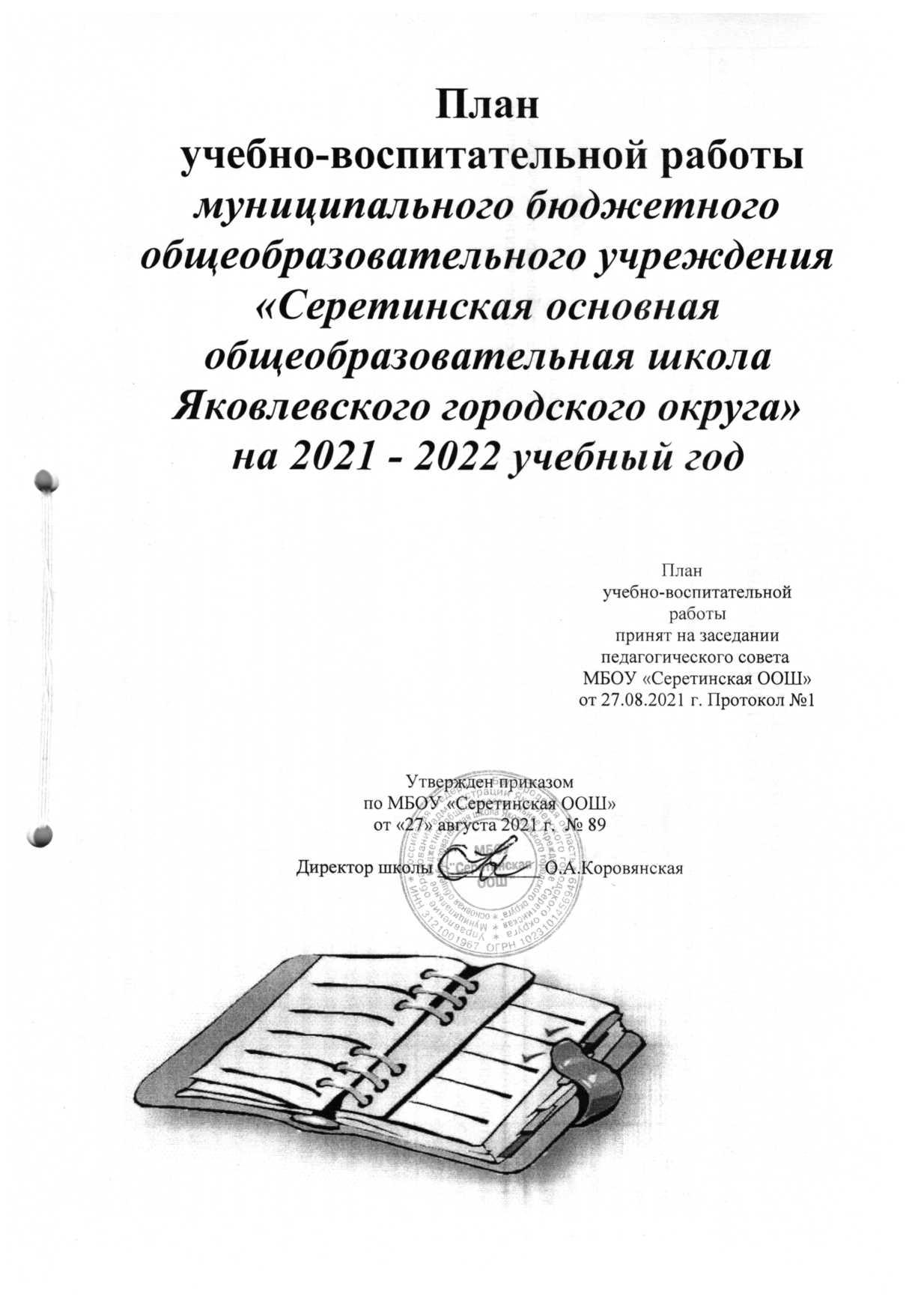 ГОДОВОЙ ПЛАН РАБОТЫ ШКОЛЫ   на 2021-2022 учебный годЗадачи на 2021-2022 учебный год:Повысить уровень образования за счет обеспечения качественного образования в соответствии с требованиями ФГОС:создать условия для повышения качества образования;совершенствовать механизмы повышения мотивации обучающихся к учебной деятельности;формировать у обучающихся ключевые компетенции в процессе овладения универсальными учебными действиями;совершенствовать межпредметные связи между системой основного и дополнительного образования;совершенствовать внутришкольную систему оценки качества образования, сопоставляя реально достигаемые образовательные результаты с требованиями ФГОС, социальным и личностным ожиданиям потребителей образовательных услуг.продолжить работу над созданием условий безопасного и комфортного образовательного пространства для пребывания всех участников образовательного процесса, включающие применение развивающих и здоровьесберегающих педагогических технологий в различных видах деятельности;повысить эффективность контроля качества образования; продолжить работу над созданием безопасного образовательного пространства.Совершенствовать воспитательную систему школы:способствовать сплочению классных коллективов через повышение мотивации обучающихся к совместному участию в общешкольных внеклассных мероприятиях, экскурсионной программах, проектной деятельности;повысить уровень общешкольных мероприятий и конкурсов, улучшить качество проводимых тематических классныхчасов,расширить формы взаимодействия с родителями;продолжить работу по профилактике девиантных форм поведения и вредных привычек.Совершенствование системы дополнительного образования:создать благоприятные условия для выявления, развития и поддержки одарѐнных детей, детей с особыми образовательными потребностями в различных областях интеллектуальной и творческой деятельности;повысить эффективность работы по развитию творческих способностей, интеллектуально-нравственных качеств обучающихся;создать условия для самореализации, самообразования для профориентации обучающихся;расширить освоение и использование разных форм организации обучения (экскурсии, практикумы, образовательные события, исследовательские работы).Повысить профессиональные компетентности через:развитие системы повышения квалификации учителей;совершенствование организационной, аналитической, прогнозирующей и творческой деятельности школьных методических объединений;развитие системы самообразования,  портфолио результатов их деятельности;обеспечить повышение уровня педагогического мастерства учителей в области преподаваемого предмета и методики его преподавания и творческого мастерства.Совершенствовать открытую информационную образовательную среду школы за счет:эффективного использования в урочной и внеурочной деятельности информационно – коммуникационных технологий;модернизации материально-технического обеспечения образовательного процесса;организации постоянно действующих консультаций и семинаров по вопросам, связанным с использованием ИКТ;продолжить работу над использованием современных моделей информирования родительского сообщества о состоянии качества образовательной и материально- хозяйственной деятельности образовательной организации.Деятельность педагогического коллектива, направленная на улучшение образовательного процесса1.1. План работы по реализации ФГОС в 1- 9 классах.Задачи:Реализация ФГОС в 1- 9 классах в соответствии с нормативными документами.Методическое и информационное сопровождение реализации ФГОС в 5- 9 классах в течение 2021-2022 учебного годаПлан работы по информатизацииЗадача: повышение качества образовательной и профессиональной подготовки в области применения  современных информационных технологийПлан методической работыТема методической работы школы: «Совершенствование качества образования, обновление содержания и педагогических технологий в условиях работы по ФГОС»Цели: повышение качества образования через непрерывное развитие учительского потенциала, повышение уровня профессионального мастерства и профессиональной компетентности педагогов для успешной реализации ФГОС второго поколения и воспитания личности, подготовленной к жизни в высокотехнологичном, конкурентном мире, освоение педагогами инновационных технологий обучения.Задачи:Совершенствовать условия для реализации ФГОС начального образования (НОО- обновленное содержание) и ФГОС основного общего образования (ООО – обновленное содержание), совершенствовать качество обученности выпускников.- Создавать условия (организационно-управленческие, методические, педагогические) для обновления основных образовательных программ НОО и ООО образовательного учреждения, включающих три группы требований, в соответствии с Федеральным государственным стандартом нового поколения.            - Совершенствовать методический уровень педагогов в овладении новыми педагогическими технологиями (НСУР– национальная система учительского роста).            - Активизировать работу по выявлению и обобщению, распространению передового педагогического опыта творчески работающих педагогов.            - Совершенствовать систему мониторинга и диагностики успешности образования, уровня профессиональной компетентности и методической подготовки педагогов.            - Обеспечивать методическое сопровождение работы с молодыми и вновь принятыми специалистами.            - Создавать условия для самореализации учащихся в образовательной деятельности и развития ключевых компетенций учащихся.            - Развивать и совершенствовать систему работы с детьми, имеющими повышенные интеллектуальные способности.            - Развивать ключевые компетенции учащихся на основе использования современных педагогических технологий и методов активного обучения.3.1. Циклограмма педагогических советов на 2021-2022 учебный год3.2. Основные направления деятельностиИнформационно-методическое обеспечение профессиональной деятельности педагоговЗадача: обеспечить методическую поддержку деятельности педагогов по совершенствованию качества образования через освоение современных технологий в обучении, воспитании, развитии обучающихсяТематика общешкольных родительских собраний План работы со слабоуспевающими обучающимися5. Управление образовательным учреждением5.1.Совещания при директоре5.2. Организация внутришкольного контроля в 2021 – 2022 учебном году.Цель: обеспечить дальнейшее совершенствование образовательного процесса в соответствии с задачами программы развития школы с учётом индивидуальных особенностей обучающихся, их интересов, образовательных возможностей, состояния здоровья.Задачи:1. Осуществление контроля за исполнением законодательства в области образования.2. Анализ и экспертная оценка эффективности результатов деятельности педагогических работников.3.Изучение результатов педагогической деятельности, выявление положительных и отрицательных тенденций в организации образовательного процесса и разработка на этой основе предложений по распространению педагогического опыта и устранению негативных тенденций.4.Оказание методической помощи педагогическим работникам в процессе контроля.Основные функции внутришкольного контроля:   - Диагностическая – оценка степени усвоения учебных программ, уровня обученности школьников, уровня профессиональной компетентности педагогов.  -  Обучающая– повышение мотивации и индивидуализации темпов обучения.   - Организующая – совершенствование организации образовательного процесса за счёт подбора оптимальных  форм, методов и средств обучения.  - Воспитывающая – выработка структуры ценностных ориентаций.Основные направления ВШК.Контроль за выполнением всеобуча. Контроль за состоянием здоровья обучающихся.	Цель: сохранение здоровья учащихся как приоритетного направления государственной политики в соответствии с Законом РФ «Об Образовании».2. Контроль за повышением качества преподавания учебных предметов. Контроль за состоянием ЗУН, УУД.Цель: создание условий для осуществления непрерывности и преемственности учебно-воспитательного процесса, обеспечение успешного усвоения базового уровня образования учащимися.3. Контроль за состоянием воспитательной работы. Контроль за результативностью внеурочной деятельности. Организация проведения мониторингов.Цель: оказание помощи в организации и осуществлении воспитательной деятельности педагогов.4. Контроль за качеством ведения школьной документации.Цель: соблюдение единых норм, требований при оформлении школьной документации.5. Работа с педагогическими кадрами. Работа МО.Цель: оказание помощи в организации и осуществлении деятельности сотрудников, обеспечение обстановки заинтересованности, доверия, совместного творчества, организация совместной работы, взаимоконтроля и взаимопомощи в МО.6. Подготовка к итоговой аттестации.Цель: оказание помощи педагогам в организации и осуществлении подготовки выпускников 9 класса к выпускным экзаменам.7. Контроль за организацией образовательного процесса. Учебно-материальная база школы.Цель: обеспечение учебно-воспитательного процесса необходимыми условиями: удовлетворительным санитарно-гигиеническим состоянием, обеспеченностью учебно-техническим оборудованием, соблюдение закона об охране труда.План работы с молодыми специалистами школыЦель: создание условий для работы и профессионального роста молодого педагога, способствующих снижению проблем адаптации и успешному вхождению в профессиональную деятельность; создание эффективной системы методического сопровождения педагогов, впервые работающих в условиях вечерней школы.Задачи:оказание методической помощи в личностной и социально-педагогической адаптации;создание условий для формирования индивидуального стиля творческой деятельности педагога;формирование потребности к самообразованию и профессиональному совершенствованию.Содержание деятельности:1. Диагностика затруднений педагога и выбор форм оказания помощи на основе анализа его потребностей.2. Посещение уроков и внеклассных занятий.3. Планирование и анализ деятельности.4. Помощь педагогу в повышении эффективности учебно-воспитательной работы.5. Внедрение современных педагогических технологий, в т.ч. проектного метода.6. Создание условий для совершенствования педагогического мастерства педагога.7. Демонстрация опыта успешной педагогической деятельности опытными учителями.8. Организация мониторинга эффективности деятельности.Ожидаемые результаты:1. Успешная адаптация педагогов в образовательном учреждении.2. Активизация индивидуальных практических навыков работы.3. Повышение профессиональной компетентности педагогов в вопросах педагогики и психологии4. Совершенствование приемов, методов работы.5. Развитие профессиональной активности молодых педагогов в направлении участия в работе сетевых сообществ, в создании и реализациитворческих проектов, в конкурсах профессионального мастерства, позиционирования собственного опыта в педагогических изданияСписок молодых специалистов ивпервые работающих в школе, а также со стажем работы менее 3 лет1. Костина Анна Юрьевна – педагог-психолог.2. Забабурина Алена Александровна – учитель начальных классов.ГОДОВОЙ ПЛАН НАСТАВНИЧЕСТВАПлан мероприятий по профилактике детского дорожно-транспортного травматизмаЦель работы: Создать условия для формирования у школьников устойчивых навыков безопасного поведения на улицах и дорогах.Задачи: Сформировать у учащихся устойчивые навыки соблюдения и выполнения Правил дорожного движения;Развивать у детей и подростков чувство ответственности за свои действия и поступки;Укреплять взаимодействие между школой и ГИБДД с целью профилактики детского дорожно-транспортного травматизма. Ожидаемые результаты: Повышение культуры безопасного поведения на дорогах у учащихся школы; Снижение детского дорожно-транспортного травматизма; Тесное сотрудничество со структурами, обеспечивающими безопасность личности Наличие у учащихся основ теоретических знаний и практических умений, относящихся к сфере обеспечения дорожной безопасностиПланмероприятий по профилактике буллинга на 2021-2022 учебный годПЛАНработы по профилактике и предупреждению суицидального поведения среди несовершеннолетнихна 2021-2022 учебный год.Цель: формирование у школьников позитивной адаптации к жизни, как процесса сознательного построения и достижения человеком относительно устойчивых отношений между родителями, сверстниками другими людьми и миром в целом, с самим собой. Задачи:Изучение теоретических аспектов проблемы с позиции различных наук (философии, физиологии, психологии, социологии, педагогики) и использование информации в работе с педагогами и родителями.Выявление детей, нуждающихся в незамедлительной помощи и защите и оказание экстренной первой помощи, обеспечение безопасности ребенка, снятие стрессового состояния.Изучение особенностей психолого-педагогического статуса каждого учащегося с целью своевременной профилактики и эффективного решения проблем, возникающих в психическом состоянии, общении, развитии и обучении.Создание системы психолого-педагогической поддержки учащихся разных возрастных групп в воспитательно-образовательном процессе школы так и в период трудной жизненной ситуации.Привлечение различных государственных органов и общественных объединений для оказания помощи и защиты законных прав и интересов ребенка.Привитие существующих в обществе социальных норм поведения, формирование детского милосердия, развитие ценностных отношений в социуме.Формирование позитивного образа Я, уникальности и неповторимости не только собственной личности, но и других людей;своевременное распознавание и ликвидация состояний, несущих реальную угрозу самоубийства;раннее выявление суицидальных тенденций среди определённого контингента школьников;применение необходимых профилактических мер;регистрация и учёт покушений и самоубийств;проведение широкой психологической работы среди учащихся;пропаганда правовых знаний среди школьников.Основные направления деятельности:Работа с детьми и молодежью, ставшими на путь социальной дезадаптации, но имеющими ближайшие перспективы её преодоления.Работа с детьми и молодежью, нуждающимися в срочной психоэмоциональной поддержке.Работа с неблагополучными семьями.План мероприятий по улучшению условий и охраны трудаОрганизация работы по обеспечению комплексной безопасностиПлан работы школьной  библиотекиМБОУ « Серетинская ООШ»на 2021 -2022 уч. г.Цель работы школьной библиотеки:обеспечение учебно-воспитательного процесса всеми формами и методами библиотечного обслуживания;содействие педагогическому коллективу в развитии и воспитании учащихся;привитие учащимся любви к чтению, воспитание культуры чтения, бережного отношения к печатным изданиям;привлечение учащихся к систематическому чтению с целью успешного изучения учебных предметов, развития речи, познавательных интересов и способностей, расширения кругозора;оказание помощи в деятельности учащихся и учителей при реализации образовательных проектов.Задачи школьной библиотеки:Формирование библиотечного фонда в соответствии с образовательной программой.Осуществление каталогизации и обработки - книг, учебников, журналов, картотеки учебников, запись и оформление вновь поступившей литературы, ведение документации.Оформление новых поступлений в книжный фонд, знакомство с новыми книгами литературы согласно датам литературного календаря.Осуществление своевременного возврата выданных изданий в библиотеку.Осуществление образовательной, информационной и воспитательной работы среди учащихся школы.Организация мероприятий, ориентированных на воспитание нравственного, гражданско-патриотического самосознания личности, формирование навыков здорового образа жизни.Оказание помощи в деятельности учащихся и учителей при реализации образовательных проектов. Работа с педагогическим коллективом.Формирование у детей информационной культуры и культуры чтения.Воспитание патриотизма и любви к родному краю, его истории, к малой родине.Основные функции школьной библиотеки:Информационная — предоставление возможности использования информации вне зависимости от ее вида, формата и носителя.Воспитательная — способствует развитию чувства патриотизма по отношению к государству, своему краю и школе.Культурологическая — организация мероприятий, воспитывающих культурное и социальное самосознание, содействующих эмоциональному развитию учащихся.Образовательная — поддержка и обеспечение образовательных целей, сформированных в задачах развития школы и в образовательных программах по предметам.Направления деятельности библиотеки:библиотечные уроки;информационные и прочие обзоры литературы;беседы о навыках работы с книгой;подбор литературы для внеклассного чтения;выполнение библиографических запросов;поддержка общешкольных мероприятий.ФОРМИРОВАНИЕ ФОНДА БИБЛИОТЕКИ:работа с библиотечным фондом учебной литературы;подведение итогов движения фонда;диагностика обеспеченности учащихся;работа с перспективными библиографическими изданиями (тематическими планами издательств, перечнями учебников и учебных пособий, рекомендованных и допущенных Министерством образования и региональным комплектом учебников, прайс-листами);составление совместно с учителями-предметниками заказа на учебники и учебные пособия;подготовка перечня учебников, планируемых к использованию в новом учебном году для учащихся;прием и обработка поступивших учебников;оформление накладных;запись в книгу суммарного учета;штемпелевание;оформление карточки;составление отчетных документов;прием и выдача учебников по графику;информирование учителей и учащихся о новых поступлениях учебников и учебных пособий;оформление выставки «Знакомьтесь - новые учебники»;списание фонда с учетом ветхости, морально-устаревшей и смены программ, по установленным правилам и нормам;проведение работы по сохранности учебного фонда (рейды по классам и подведением итогов).Работа с фондом художественной литературыОбеспечение свободного доступа.Выдача изданий читателям.Соблюдение правильной расстановки фонда на стеллажах.Систематическое наблюдение за своевременным возвратом в библиотеку выданных изданий.Ведение работы по сохранности фонда.Создание и поддержание комфортных условий для работы читателейСПРАВОЧНО-БИБЛИОГРАФИЧЕСКАЯ РАБОТА:Ознакомление пользователей с минимумом библиотечно- библиографических знаний.Знакомство с правилами пользования библиотекой.Знакомство с расстановкой фонда.Ознакомление со структурой и оформлением книги.Овладение навыками работы со справочными изданиями.ВОСПИТАТЕЛЬНАЯ РАБОТА:Формирование у школьников независимого библиотечного пользования.Обучение носителями информации, поиску, отбору и критической оценки информации.Развивать и поддерживать в детях привычку и радость чтения и учения.Организация выставок, стендов, проведения культурно-массовой работы.Индивидуальная работа при выдаче книг:рекомендательные беседы,беседа о прочитанном,беседа о новых поступлениях (книг, журналов, справочников),исследования читательских интересов пользователя.Новые информационные технологииИспользование возможности мультимедийной техники для продвижения книги и повышения интереса к чтению.Формирование фонда библиотеки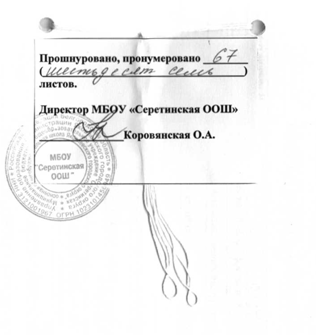 № п/пМероприятияСрокиОтветственныеОтветственныеКонтрольные  показателиКонтрольные  показатели1.Организационное обеспечениеОрганизационное обеспечениеОрганизационное обеспечениеОрганизационное обеспечениеОрганизационное обеспечениеОрганизационное обеспечение1.1Планирование деятельности ШМО  школысентябрьРуководители ШМОРуководители ШМОПлан работы ШМО на 2021-2022уч.годПлан работы ШМО на 2021-2022уч.год1.2Проведение совещаний о ходе реализации ФГОС в ОУ:о промежуточных итогах реализации ФГОС 1-9 классахПроведение совещаний о ходе реализации ФГОС НОО и ФГОС ООО в ОУ:о промежуточных итогах реализации ФГОС НОО в 1-4классах и ФГОС ООО в 5-9 классахСентябрьянварьАдминистрацияАдминистрацияАналитические справки, решение совещания, приказыАналитические справки, решение совещания, приказы1.3Мониторинг результатов освоения ООП НОО и ООП ООО:- входная диагностика обучающихся 2 и 5 классов;- формирование УУД- диагностика результатов освоения ООП   по итогам изучения  в 1-9 классахсентябрьянварьмайЗам. директораСеркова В.В.Зам. директораСеркова В.В.Анализ результатов мониторинга, разработка пр-ий по повышению качества реализации ФГОС в новом учебном годуАнализ результатов мониторинга, разработка пр-ий по повышению качества реализации ФГОС в новом учебном году1.4Организация дополнительного образования:- согласование расписания занятий по внеурочной деятельностисентябрьЗам. директораСеркова В.В.Зам. директораСеркова В.В.Утверждённое расписаниеУтверждённое расписание2.Нормативно-правовое обеспечениеНормативно-правовое обеспечениеНормативно-правовое обеспечениеНормативно-правовое обеспечениеНормативно-правовое обеспечениеНормативно-правовое обеспечение2.1Отслеживание и своевременное информирование об изменениях нормативно- правовых документов федерального и регионального уровнейПо мере поступленияДиректор школыДиректор школыИнформация для стендов, совещаний, педсоветовИнформация для стендов, совещаний, педсоветов2.2Внесение корректив в нормативно- правовые документы ОУ по итогам их апробации с учётом  изменений федерального и регионального уровней и ООП 1-4, 5-9 классовМай-июньДиректор школыДиректор школыРеализация регла-мента утверждения нормативно-правовых документов в соответ. с Уставом ОУРеализация регла-мента утверждения нормативно-правовых документов в соответ. с Уставом ОУ3.Финансово – экономическое обеспечениеФинансово – экономическое обеспечениеФинансово – экономическое обеспечениеФинансово – экономическое обеспечениеФинансово – экономическое обеспечениеФинансово – экономическое обеспечение3.1Проверка обеспеченности учебниками обучающихся 1-4, 5-9 классовДо 7 сентябряБиблиотекарь, учителяБиблиотекарь, учителяИнформация, справкаИнформация, справка3.2Оснащение школьной библиотеки печатными и электронными образовательными ресурсами по всем предметам учебного плана ООПВ течение годаадминистрацияадминистрацияБаза учебной и учебно-методической литературыБаза учебной и учебно-методической литературы3.3Анализ материально-технической базы ОУ с учётом  закупок 2020-2021 года:- количество компьютерной и множительной техники, программного обеспечения в учебных кабинетах, библиотеке;- анализ работы Интернет –ресурсов;-условий для реализации внеурочной деятельности;- учебной и учебно-методической литературы.Октябрь-ноябрьАдминистрацияАдминистрацияБаза данных по материально-техническому обеспечению.База данных по материально-техническому обеспечению.4.Кадровое обеспечениеКадровое обеспечениеКадровое обеспечениеКадровое обеспечениеКадровое обеспечениеКадровое обеспечение4.1.Анализ состояния штатного расписания и расстановка кадров на 2021-2022 уч.г.августдиректордиректорШтатное расписаниеШтатное расписание4.2Составление прогноза обеспечения кадрами на 2022-2023 и на перспективу Сентябрь, мартдиректордиректорВакансииВакансии4.3Проведение тарификации педагогических работников директордиректорТарификация на 2021-2022 уч. годТарификация на 2021-2022 уч. год4.4Составление заявки на курсовую подготовку сентябрьЗам. директораСеркова В.В.Зам. директораСеркова В.В.ЗаявкаЗаявка5.Информационное обеспечениеИнформационное обеспечениеИнформационное обеспечениеИнформационное обеспечениеИнформационное обеспечениеИнформационное обеспечение5.1Организация взаимодействия учителей по обсуждению вопросов ФГОС НОО,  ФГОС ООО, обмену опытомПо плануРуководители ШМОРуководители ШМОПротоколы МОПротоколы МО5.2Сопровождение разделов сайта ОУ по вопросам ФГОСЕжеквар-тальноОтветственный за сайтОтветственный за сайтинформацияинформация5.3Проведение родительских собраний в 1-9 классах:- результаты диагностики готовности первоклассников к обучению в школе;- помощь родителей в организации проектной деятельности; - мониторинг планируемых результатов обучения по ФГОС НОО в 1-4 классах, ФГОС в 5-9 классах;- итоги обучения  по ФГОС НОО,  ФГОС ООО-проведение родительского собрания для родителей будущих первоклассниковОктябрьДекабрьМартМайиюньЗам. директораСеркова В.В., Беляева К.А., учительЗам. директораСеркова В.В., Беляева К.А., учительПротоколы родительских собранийПротоколы родительских собраний5.4Размещение материала на школьном сайте  для родителейВ течениегодаУшакова О.А.Ушакова О.А.ИнформацияИнформация5.5Индивидуальные консультации  для родителей будущих первоклассниковПо необходимостиАдминистрацияАдминистрация6Методическое обеспечениеМетодическое обеспечениеМетодическое обеспечениеМетодическое обеспечениеМетодическое обеспечениеМетодическое обеспечение6.1Стартовая диагностика учебных достижений на начало учебного годасентябрьРуководители ШМОРуководители ШМОАналитическая справкаАналитическая справка6.2Методическое обеспечение внеурочной деятельности:- анализ результатов внеурочной деятельности в 1 классе- посещение занятий ОктябрьПо графику ВШКЗам. директораСеркова В.В., Беляева К.А., педагоги, ведущие ВДЗам. директораСеркова В.В., Беляева К.А., педагоги, ведущие ВДАнализ проблем, вынесенных на обсуждениеАнализ проблем, вынесенных на обсуждение6.3Обобщение опыта реализации  ФГОС НОО,  ФГОС ООО в ОУ:- анализ работы учителей дополнительного образования;-подготовка материала для отчётаСентябрь- декабрьмайЗам. директораСеркова В.В., Беляева К.А., учителяЗам. директораСеркова В.В., Беляева К.А., учителяОбобщение опыта учителей, материалы для самоанализа школыОбобщение опыта учителей, материалы для самоанализа школы1.2. План мероприятий по подготовке к государственной итоговой аттестации1.2. План мероприятий по подготовке к государственной итоговой аттестации1.2. План мероприятий по подготовке к государственной итоговой аттестации1.2. План мероприятий по подготовке к государственной итоговой аттестации1.2. План мероприятий по подготовке к государственной итоговой аттестации1.2. План мероприятий по подготовке к государственной итоговой аттестации№п/пОсновные мероприятияОсновные мероприятияОсновные мероприятияСрок исполненияСрок исполненияОтветственныеОрганизационно-методическая деятельностьОрганизационно-методическая деятельностьОрганизационно-методическая деятельностьОрганизационно-методическая деятельностьОрганизационно-методическая деятельностьОрганизационно-методическая деятельностьОрганизационно-методическая деятельность1.Инструктивно-методическое совещание по изучению правил ГИА для учителей и администрацииИнструктивно-методическое совещание по изучению правил ГИА для учителей и администрацииСентябрь - майСентябрь - майЗам. директораСеркова В.В., кл. рук.Зам. директораСеркова В.В., кл. рук.2Проведение репетиционных экзаменов, пробных тестирований. Тестирование в режиме on-line и др.Проведение репетиционных экзаменов, пробных тестирований. Тестирование в режиме on-line и др.В течение годаВ течение годаДиректор школыДиректор школы3Организация консультаций для выпускников по всем предметам, включенных в ГИАОрганизация консультаций для выпускников по всем предметам, включенных в ГИАВ течение годаВ течение годаЗам. директораСеркова В.В., рук. ШМОЗам. директораСеркова В.В., рук. ШМО4Оформление информационного стенда ГИА, итогового собеседования и итогового сочиненияОформление информационного стенда ГИА, итогового собеседования и итогового сочиненияСентябрьСентябрьКл.руководительКл.руководитель5Формирование базы данных выпускников. Работа с базой данной, корректировка.Формирование базы данных выпускников. Работа с базой данной, корректировка.Ноябрь, январь, февральНоябрь, январь, февральЗам. директораСеркова В.В., кл. рук.Зам. директораСеркова В.В., кл. рук.6Прием заявлений от выпускников на участие в итоговом собеседовании, итоговой аттестацииПрием заявлений от выпускников на участие в итоговом собеседовании, итоговой аттестацииНоябрь, февральНоябрь, февральЗам. директораСеркова В.В., кл. рук.Зам. директораСеркова В.В., кл. рук.7Работа по ознакомлению выпускников с расписанием и регламентом проведения итогового собеседования, ГИА, порядком ГИАРабота по ознакомлению выпускников с расписанием и регламентом проведения итогового собеседования, ГИА, порядком ГИАСентябрь - майСентябрь - майЗам. директораСеркова В.В., кл. рук.Зам. директораСеркова В.В., кл. рук.8Информация на сайте о ГИАИнформация на сайте о ГИАВ течение годаВ течение годаУшакова О.А.Ушакова О.А.9Коррекционная работа с учащимися по итогам аттестации и пробных тестирований.Коррекционная работа с учащимися по итогам аттестации и пробных тестирований.В течение годаВ течение годаЗам. директораСеркова В.В.Зам. директораСеркова В.В.10Проведение совещаний учителей при директоре по вопросам подготовки к ГИАПроведение совещаний учителей при директоре по вопросам подготовки к ГИАВ течение годаВ течение годаЗам. директораСеркова В.В.Зам. директораСеркова В.В.11Организация систематической работы по проведению индивидуальных консультаций и дополнительных занятий с целью ликвидаций пробелов знаний учащихсяОрганизация систематической работы по проведению индивидуальных консультаций и дополнительных занятий с целью ликвидаций пробелов знаний учащихсяНоябрь-майНоябрь-майЗам. директораСеркова В.В.Зам. директораСеркова В.В.12Ученические собрания по изучению нормативных документов ГИА, подведению итогов работы, анализу посещаемости занятий и предварительной успеваемостиУченические собрания по изучению нормативных документов ГИА, подведению итогов работы, анализу посещаемости занятий и предварительной успеваемостиВ течение годаВ течение годаЗам. директораСеркова В.В.Зам. директораСеркова В.В.13Проведение пробного собеседования по русскому языку 9 классПроведение пробного собеседования по русскому языку 9 классЯнварь Январь Зам. директораСеркова В.В., Беляева К.А.Зам. директораСеркова В.В., Беляева К.А.14Проведение итогового собеседованияПроведение итогового собеседованияПо расписанию По расписанию Зам. директораСеркова В.В., Беляева К.А.Зам. директораСеркова В.В., Беляева К.А.15Проведение ГИА. Педагогический совет по итогам ГИАПроведение ГИА. Педагогический совет по итогам ГИАМай Май Зам. директораСеркова В.В., Беляева К.А.Зам. директораСеркова В.В., Беляева К.А.Контрольно-аналитическая деятельность Контрольно-аналитическая деятельность Контрольно-аналитическая деятельность Контрольно-аналитическая деятельность Контрольно-аналитическая деятельность Контрольно-аналитическая деятельность Контрольно-аналитическая деятельность 1Анализ результатов ГИА -2021 (аналитическая справка)Анализ результатов ГИА -2021 (аналитическая справка)СентябрьСентябрьруководители ШМОруководители ШМО2Тематический контроль уровня освоения образовательных программТематический контроль уровня освоения образовательных программНоябрь, январь, март, майНоябрь, январь, март, майУчителя - предметникиУчителя - предметники3Проверка планов учителей-предметников по организации подготовки к ГИАПроверка планов учителей-предметников по организации подготовки к ГИАОктябрьОктябрьЗам. директораСеркова В.В.Зам. директораСеркова В.В.4Проверка наличия тетрадей, сборников, пособий по подготовке к ГИАПроверка наличия тетрадей, сборников, пособий по подготовке к ГИАНоябрь Ноябрь Зам. директораСеркова В.В.Зам. директораСеркова В.В.5Анализы учителей предметников по результатам пробных и тематических тестированийАнализы учителей предметников по результатам пробных и тематических тестированийВ течение годаВ течение годаЗам. директораСеркова В.В.Зам. директораСеркова В.В.6Мониторинг результатов успеваемости учащихся по итогам 1 полугодия.Мониторинг результатов успеваемости учащихся по итогам 1 полугодия.ДекабрьДекабрьЗам. директораСеркова В.В.Зам. директораСеркова В.В.7Мониторинг качества обучения по предметам ГИАМониторинг качества обучения по предметам ГИАДекабрьДекабрьЗам. директораСеркова В.В.Зам. директораСеркова В.В.Работа с учащимисяРабота с учащимисяРабота с учащимисяРабота с учащимисяРабота с учащимисяРабота с учащимисяРабота с учащимися1Сбор предварительной информации о выборе предметов для прохождения ГИА в форме ОГЭ  через анкетирование выпускников 9  классаСбор предварительной информации о выборе предметов для прохождения ГИА в форме ОГЭ  через анкетирование выпускников 9  классаноябрьноябрьКлассный руководительКлассный руководитель2Информирования обучающихся на собраниях, через сайт, оформления стендов по вопросам:- места, сроки и порядок подачи заявления на участие в ГИА;- порядок проведения ГИА;- выбор предметов на прохождение ГИА;- перечень запрещенных и допустимых средств в пункте проведения экзамена;- процедуры завершения экзамена по уважительной причине и удаления с экзамена;- условия допуска к ГИА в резервные дни;- сроки и места ознакомления с результатами ГИА;- сроки, места и порядок подачи апелляции о нарушении установленного порядка проведения ГИА и о несогласии с выставленными баллами;- минимальное количество баллов, необходимое для получения аттестата.Информирования обучающихся на собраниях, через сайт, оформления стендов по вопросам:- места, сроки и порядок подачи заявления на участие в ГИА;- порядок проведения ГИА;- выбор предметов на прохождение ГИА;- перечень запрещенных и допустимых средств в пункте проведения экзамена;- процедуры завершения экзамена по уважительной причине и удаления с экзамена;- условия допуска к ГИА в резервные дни;- сроки и места ознакомления с результатами ГИА;- сроки, места и порядок подачи апелляции о нарушении установленного порядка проведения ГИА и о несогласии с выставленными баллами;- минимальное количество баллов, необходимое для получения аттестата.сентябрьдекабрьмартапрель, майсентябрьдекабрьмартапрель, майЗам. директораСеркова В.В.,  кл. руков., учителя-предметникиЗам. директораСеркова В.В.,  кл. руков., учителя-предметники3Информирование обучающихся 9класса о регламенте собеседования по русскому языку  на собраниях, через сайт, оформления стендаИнформирование обучающихся 9класса о регламенте собеседования по русскому языку  на собраниях, через сайт, оформления стендаоктябрь, январь, февральоктябрь, январь, февральЗам. директораСеркова В.В.,  кл. руков.Зам. директораСеркова В.В.,  кл. руков.4Проведение инструктажей: - о сроках и местах подачи заявлений на сдачу ГИА-9 - о сроках проведения ГИА-9- о сроках, местах и порядке подачи и рассмотрения апелляций; 9,11 - о сроках, местах и порядке информирования о результатах ГИАПроведение инструктажей: - о сроках и местах подачи заявлений на сдачу ГИА-9 - о сроках проведения ГИА-9- о сроках, местах и порядке подачи и рассмотрения апелляций; 9,11 - о сроках, местах и порядке информирования о результатах ГИАДо 30.11.2021До 01.04.2022До 20.04.2022До 30.11.2021До 01.04.2022До 20.04.2022Зам. директораСеркова В.В.,  кл. руков.Зам. директораСеркова В.В.,  кл. руков.5Анкетирование учащихся по выбору предметов для итоговой аттестации в форме ОГЭАнкетирование учащихся по выбору предметов для итоговой аттестации в форме ОГЭСентябрь, декабрьСентябрь, декабрьЗам. директораСеркова В.В.Зам. директораСеркова В.В.6Знакомство с электронными тестирующими программами, сайтами ГИАЗнакомство с электронными тестирующими программами, сайтами ГИАСентябрь Сентябрь Зам. директораСеркова В.В.Зам. директораСеркова В.В.7Знакомство с бланками регистрации, работа по тренировке заполнения бланков ГИА.Знакомство с бланками регистрации, работа по тренировке заполнения бланков ГИА.В течение годаВ течение годаЗам. директораСеркова В.В.Зам. директораСеркова В.В.Работа с учителямиРабота с учителямиРабота с учителямиРабота с учителямиРабота с учителямиРабота с учителями1Контроль системы мониторинга учителей и мониторинга ими пробных тестированийКонтроль системы мониторинга учителей и мониторинга ими пробных тестированийЯнварь Январь Зам. директораСеркова В.В.Зам. директораСеркова В.В.2Анализ усвоения стандартов образования, качество обучения по предметам ГИА (обсуждение на МО)Анализ усвоения стандартов образования, качество обучения по предметам ГИА (обсуждение на МО)Январь, мартЯнварь, мартРук. ШМОРук. ШМО3Собеседования с учителями по вопросу качества подготовки учащихся.Собеседования с учителями по вопросу качества подготовки учащихся.В течение годаВ течение годаРук. ШМОРук. ШМО4Обновление и систематизация банка КИМ для подготовки к итоговой аттестацииОбновление и систематизация банка КИМ для подготовки к итоговой аттестацииОктябрь, мартОктябрь, мартБеляева К.А.Беляева К.А.Работа с родителямиРабота с родителями1.Родительские собрания учащихся 9 класса по ознакомлению с правилами ГИАРодительские собрания учащихся 9 класса по ознакомлению с правилами ГИАОктябрь, январь, март, майОктябрь, январь, март, майЗам. директораСеркова В.В., Беляева К.А.Зам. директораСеркова В.В., Беляева К.А.2Информирование родителей о результатах промежуточной успеваемости и посещаемости через школьный сайт, буклеты, встречиИнформирование родителей о результатах промежуточной успеваемости и посещаемости через школьный сайт, буклеты, встречиОктябрь - майОктябрь - майКл.рук.Кл.рук.3Собеседование с родителями учащихся по итогам пробных тестирований, проблемы успеваемости, подготовки к ГИАСобеседование с родителями учащихся по итогам пробных тестирований, проблемы успеваемости, подготовки к ГИАВ течение годаВ течение годаАдминистрация, кл. рук.Администрация, кл. рук.4Классные родительские собрания «Итоги обучения за 1-е полугодие»Классные родительские собрания «Итоги обучения за 1-е полугодие»Январь Январь Администрация, кл. рук.Администрация, кл. рук.5Инструктивное родительское собрание выпускных классов «Положение о порядке проведения государственной итоговой аттестации выпускников»Инструктивное родительское собрание выпускных классов «Положение о порядке проведения государственной итоговой аттестации выпускников»октябрьоктябрьАдминистрация, кл. рук.Администрация, кл. рук.6Проведение родительского собрания выпускного класса «Психолого-педагогическая поддержка в период подготовки и проведения государственной итоговой аттестации»Проведение родительского собрания выпускного класса «Психолого-педагогическая поддержка в период подготовки и проведения государственной итоговой аттестации»апрельапрель7Информирование родителей о результатах подготовки выпускников к ГИАИнформирование родителей о результатах подготовки выпускников к ГИАВ течение годаВ течение годаКл.рук.Кл.рук.Деятельность социально – психологической службыДеятельность социально – психологической службы1Профориентационная психодиагностика, психодиагностика эмоционально – волевой сферы.Профориентационная психодиагностика, психодиагностика эмоционально – волевой сферы.В течение годаВ течение годаПедагог-психологПедагог-психолог2Тренинги повышения стрессоустойчивости по подготовке к ГИА.Тренинги повышения стрессоустойчивости по подготовке к ГИА.В течение годаВ течение годаПедагог-психологПедагог-психолог3Индивидуальные консультации учащихся по психологическим проблемам в рамках подготовки к ГИАИндивидуальные консультации учащихся по психологическим проблемам в рамках подготовки к ГИАВ течение годаВ течение годаПедагог-психологПедагог-психолог4Индивидуальные консультации учащихся по социальным, поведенческим проблемам в рамках подготовки к ГИИндивидуальные консультации учащихся по социальным, поведенческим проблемам в рамках подготовки к ГИВ течение годаВ течение годаПедагог-психологПедагог-психолог5Деятельность библиотечно - информационного центраДеятельность библиотечно - информационного центра6Обеспечение учебниками и дополнительной литературой учащихсяОбеспечение учебниками и дополнительной литературой учащихсяВ течение годаВ течение годаБиблиотекарьБиблиотекарь7Доступ учащихся к цифровым образовательным ресурсам по предметам ГИАДоступ учащихся к цифровым образовательным ресурсам по предметам ГИАВ течение годаВ течение годаБиблиотекарьБиблиотекарь8Доступ учащихся к ресурсам «Интернет» в рамках подготовки к ГИАДоступ учащихся к ресурсам «Интернет» в рамках подготовки к ГИАВ течение годаВ течение годаБиблиотекарьБиблиотекарь№п/пМероприятияСрокиОтветственные1Работа с молодыми учителями (информационная поддержка)По мере необходимостиЗам. директораСеркова В.В.2.Методическое сопровождение  реализации  ФГОС:- консультации по разработке рабочих программ и информационное сопровождение;- методическое сопровождение  в 1 классеВ течение годаЗам. директораСеркова В.В.Организационно-педагогическая работаОрганизационно-педагогическая работаОрганизационно-педагогическая работа3Техническое обеспечение образовательного процесса:- работа с сервером, сетью;- контроль за использованием компьютерного класса;- выдача необходимого оборудования В течение годаУчитель информатики, Осипенко И.В.4Работа над сайтом школы:- внесение информации на 2021-2022 учебный год;- размещение новостей, документов;- редактирование страниц по необходимостиВ течение годаЗам. директораСеркова В.В, отв. за ведение сайта Ушакова О.А.5. Формирование  списков обучающихся, расписания, нагрузкисентябрьЗам. директораСеркова В.В.6.Мониторинг заполнения и правильности ведения учителями эл. журналаВ течение годаЗам. директораСеркова В.В, отв. за ведение сайта Ушакова О.А.Работа с другими организациямиРабота с другими организациямиРабота с другими организациями7.Отчёты по статистическим данным школыВ течение годаЗам. директораСеркова В.В, отв. за ведение сайта Ушакова О.А.8.Работа со специалистами технической поддержки сайтов по устранению сбоев в системе В течение годаЗам. директораСеркова В.В, отв. за ведение сайта Ушакова О.А.№п/пТема педсовета Сроки Ответственные 1Организация деятельности образовательного учреждения на 2021 – 2022 учебный год.Анализ работы по проекту «Летнее сопровождение»Утверждение плана учебно-воспитательной работы на 2021 – 2022учебный год.Утверждение численности и распределения учебной нагрузки учителей и воспитателей на 2021 –2022 учебный год. Утверждение программ, принятие положений. Итоги работы за 2020 -2021 учебный год, основные задачи на новый учебный год, утверждение УМК на 2021-2022 учебный год, планов работы ШМО..30.08.2021Директор, зам директора2Воспитательная работа в новом формате. Итоги I четверти.Адаптация обучающихся 5 класса и вновь прибывших к условиям обучения и воспитания.Создание условий для реализации рабочей программы воспитания в школе-интернате Роль классного руководителя в условиях реализации программы воспитания.29.10.2021Зам. директора,  руководители МО3Основные ориентиры образовательной деятельности школы – интерната по реализации федеральных проектов: от задач к решениям.Итоги II четверти.Модель реализации федерального проекта «Современная школа»Использование новых педагогических технологий в коррекционно-развивающей области и в предметной области «Технология» в рамках реализации федерального проекта «Современная школа» национального проекта «Образование» Организация дополнительного образования школы-интерната в рамках проекта «Успех каждого ребенка»11.01.2022Зам. директора,  руководители МО4Организация внеурочной деятельности в рамках освоения ФГОС образования обучающихся с умственной отсталостью (интеллектуальными нарушениями). Итоги  III четверти.Реализация программ внеурочной деятельности.Система оценки достижения планируемых результатов при реализации программ внеурочной деятельности и коррекционных курсов  в соответствии с  ФГОС.Новые воспитательные технологии, семья и школа: пути эффективного сотрудничества в современных условиях.25.03.2022Зам. директораСеркова В.В, учителя-предметники56«Здоровье и безопасность детей – в наших руках»О допуске к итоговой государственной аттестации выпускников 9 класса. О завершении учебного года в 1- 4, 9 классах.О завершении учебного года в 5-8  классах.май30.05.2022Зам. директораСеркова В.В, классные руководители7Об окончании основной общеобразовательной школы и выдаче аттестатовиюньДиректор школы1.Работа с кадрами1.Работа с кадрами1.Работа с кадрамиПовышение квалификацииЦель: совершенствование системы работы с педагогическими кадрами по самооценке деятельности и повышению профессиональной компетентностиПовышение квалификацииЦель: совершенствование системы работы с педагогическими кадрами по самооценке деятельности и повышению профессиональной компетентностиПовышение квалификацииЦель: совершенствование системы работы с педагогическими кадрами по самооценке деятельности и повышению профессиональной компетентностиКурсовая переподготовкаКурсовая переподготовкаКурсовая переподготовкаСодержание работыСрокиОтветственныеСоставление плана прохождения курсов повышения  квалификацииСентябрь, май Зам. директораСеркова В.В.составление заявок на прохождение курсовСентябрь, май Зам. директораСеркова В.В.самообразованиев течение годаУчителяорганизация системы взаимопосещения уроковв течение годаРуководители МОучастие в работе муниципальных МО, семинаровв течение годаЗам. директораСеркова В.В.Аттестация педагогических работниковЦель: определение соответствия уровня профессиональной компетентности и создание условий для повышения квалификационной категории педагогических работниковАттестация педагогических работниковЦель: определение соответствия уровня профессиональной компетентности и создание условий для повышения квалификационной категории педагогических работниковАттестация педагогических работниковЦель: определение соответствия уровня профессиональной компетентности и создание условий для повышения квалификационной категории педагогических работниковКонсультация для аттестующихся педагогов «Нормативно-правовая база и методические рекомендации по вопросу аттестации»сентябрьЗам. директораСеркова В.В.Индивидуальные консультации по заполнению  заявлений и написанию самоанализасентябрьЗам. директораСеркова В.В.      3) Консультация для аттестующихся педагогов «Подготовка материалов собственной педагогической деятельности к  аттестации»сентябрьЗам. директораСеркова В.В.Изучение деятельности педагогов, оформление необходимых документов для прохождения аттестациив течение годаЗам. директораСеркова В.В.5) Проведение открытых мероприятий для педагогов, представление собственного опыта работы аттестующимися.Ноябрь, январьаттестующиеся педагоги6) Посещение уроков аттестующихся педагоговоктябрь- январьЗам. директораСеркова В.В.Обобщение и распространение опыта работыЦель: обобщение и распространение результатов творческой деятельности учителейОбобщение и распространение опыта работыЦель: обобщение и распространение результатов творческой деятельности учителейОбобщение и распространение опыта работыЦель: обобщение и распространение результатов творческой деятельности учителейОписание передового опытав течение годаучителя-предметникиОформление методической копилкив течение годаучителя-предметникиПредставление опыта на заседании МО, семинарах, конференциях, сайтах пед.сообществ, экспертной комиссиив течение годаРуководители МО,учителя-предметникиМетодическое сопровождение профессиональной деятельности молодых педагоговМетодическое сопровождение профессиональной деятельности молодых педагоговМетодическое сопровождение профессиональной деятельности молодых педагоговКонсультировать молодых специалистов, вновь принятых учителей, осуществлять методическое сопровождение данных категорий работниковПо мере прибытияАдминистрация, руководители МООрганизовать наставничество молодых специалистовв течение годаЗам. директораСеркова В.В.Организовать посещение уроков молодых специалистов и вновь прибывших  учителей с последующим анализом и обсуждениемв течение годаЗам. директораСеркова В.В.Организовать посещение молодыми  специалистами и вновь прибывшими учителями  уроков коллегв течение годаЗам. директораСеркова В.В.План работы Школы молодого специалиста План работы Школы молодого специалиста План работы Школы молодого специалиста Портфолио в профессиональной деятельности учителя:сентябрьЗам. директораСеркова В.В.Развитие интереса к учению и потребности в знаниях.Организация конкурсной и олимпиадной деятельности учащихсяоктябрьЗам. директораСеркова В.В.1. Информационные технологии в образовательном процессе.2. Тренинг «Трудная ситуация на уроке и ваш выход из неё»январьЗам. директораСеркова В.В.Инновационная деятельность учителя.мартДиректор 1.Открытые уроки молодых специалистов2. Круглый стол «Оценка успешной деятельности молодых специалистов»апрельЗам. директораСеркова В.В.План работы с одарёнными детьмиЦель:создание единого методологического подхода к организации работы с одарёнными детьми через взаимодействие управления школы и учреждений дополнительного образованияПлан работы с одарёнными детьмиЦель:создание единого методологического подхода к организации работы с одарёнными детьми через взаимодействие управления школы и учреждений дополнительного образованияПлан работы с одарёнными детьмиЦель:создание единого методологического подхода к организации работы с одарёнными детьми через взаимодействие управления школы и учреждений дополнительного образованияАктуализация школьного банка данных об одарённых детяхв течение годаЗам. директораСеркова В.В.Контроль за ведением портфолио одарённых детей в течение годаЗам. директораСеркова В.В.Организация и проведение школьного тура Всероссийской олимпиады школьников по предметамСентябрь-октябрьЗам. директораСеркова В.В, руков. МО, учителя-предметникиУчастие в муниципальном туре Всероссийской олимпиады школьников по предметамОктябрь-ноябрьЗам. директораСеркова В.В.Участие в районных, региональных, всероссийских заочных конкурсах, дистанционных олимпиадахв течение годаЗам. директораБеляева К.А.6. Участие в творческих конкурсахв течение годаЗам. директораБеляева К.А.Участие в спортивных соревнованияхв течение годаЗам. директораБеляева К.А.Проведение обучающих семинаров, экскурсий в течение годаЗам. директораСеркова В.В.Методические советыЦель: реализация задач методической работы на текущий учебный годМетодические советыЦель: реализация задач методической работы на текущий учебный годМетодические советыЦель: реализация задач методической работы на текущий учебный годЗаседание№11)Утвержден6ие плана работы на 2021-2022 учебный год2) Утверждение рабочих программ, программ элективных курсов, кружков3)Проведение ВПРсентябрьЗам. директораСеркова В.В.Заседание №21.  Итоги мониторинга учебного  процесса за 1 четверть 2. Работа по развитию детской одарённости; отчёт руководителей ШМО о проведении Всероссийской олимпиады школьников3. Работа по подготовке к ГИА- 20224. Классно-обобщающий контроль в 5  классеноябрьЗам. директораСеркова В.В., руководители МО Заседание №31. Анализ  использования учителями школы ЭОР и ЦОР в УВП.2. Анализ внеурочной деятельности.3. РазноеФевраль Зам. директораСеркова В.В., руководители МО Заседание №41. Анализ деятельности ОО по совершенствованию содержания и оценки качества образования естественно-математического цикла.2. Качество подготовки к ГИА с учётом индивидуальных особенностей обучающихся.3. Подведение итогов методической работы, выявление проблемных вопросов4. Рабочие вопросымартЗам. директораСеркова В.В., руководители МО Заседание №5.1. Анализ учебно-методической работы школы за прошедший учебный год. Выполнение учебных программ. 2.Подготовка к итоговому педсовету.3. О подготовке и проведении итогового контроля по итогам года обучающихся 1-8 классов4.Итоги работы школы по реализации ФГОС.майЗам. директораСеркова В.В., руководители МО Сроки проведения Тематика мероприятийОтветственный Методические семинарыМетодические семинарыМетодические семинарыСентябрь Подготовка к проведению школьных олимпиадЗам. директораСеркова В.В.Декабрь Работа  по проектно-исследовательской деятельности учителей и обучающихсяЗам. директораСеркова В.В.Апрель «Метапредметный характер урока. Формирование УУД на уроке» Зам. директораСеркова В.В.Психолого - педагогические семинарыПсихолого - педагогические семинарыПсихолого - педагогические семинарыноябрь«Стрессоустойчивость как важное качество устойчивой личности»Зам. директораСеркова В.В., рук. МО, педагог-психологфевраль«Психологическое здоровье школьников как одно из главных условий образовательного процесса»Зам. директораСеркова В.В., кл. рук.Предметные неделиПредметные неделиПредметные недели12-16 октябряНеделя математики, физики и информатики            Руководитель МО16-20ноябряНеделя истории  и  обществознанияРуководитель МО7-11декабря                             Неделя химии и биологии                                           Руководитель МО18-22январяНеделя русского языка и литературы                        Руководитель МО8-12 февраляНеделя спорта  и   ОБЖ                                              Руководитель МО15-19 февраляНеделя  иностранного языка                                     Руководитель МО12-16 апреляНеделя предметов эстетического цикла                     Руководитель МОРабота методических объединений Работа методических объединений Работа методических объединений Август, сентябрьПланирование работы на год. Темы самообразования. Портфолио учителя. Итоги ГИА. Согласование графика открытых уроков.Зам. директораСеркова В.В., руководители ШМОВ течение годаУчастие в муниципальных, региональных, всероссийских интеллектуальных конкурсах, олимпиадахРуководители ШМОВ течение годаОрганизация взаимопосещения уроков. Обзор нормативных документов. Подготовка к ГИА Руководители ШМОянварьПредварительный отчет о работе над методической темой. Анализ результатов полугодовых контрольных работ. Выполнение государственных программ  по предметам.Руководители ШМОмартПодготовка  материалов промежуточной аттестации обучающихся. Руководители ШМОАпрель О подготовке к ГИАРуководители ШМОМай Отчет о работе над методической темой.Отчет о выполнении плана работы ШМО и степени участия педагогов в реализации плана методической работы школы. Планирование работы на следующий годРуководители ШМОМесяцТема Ответственный Сентябрь Итоги работы прошлого года и  задачи  на 2021-2022 учебный годДиректор, зам. директораноябрь«Родители и дети 21 века. Как не потерять своего ребенка!»- Духовное становление личности в семье.- Итоги 1 четверти. - Организация занятости учащихся в период осенних каникул. Полезные и безопасные каникулы.- Профилактика противоправных действий несовершеннолетних. Роль родителей в обеспечении безопасности несовершеннолетних.Директор, зам. директораЯнварь «Хочу или надо? Свобода и дисциплина на различных возрастных этапах»- Итоги успеваемости за 1 полугодие. Подготовка к ГИА.- «А завтра будет жизнь» (Причины подросткового суицида. Роль взрослых в оказании помощи подростку в кризисных ситуациях). - Об организации работы школы в период зимних каникул. Безопасные каникулы – забота не только школы, но и родителей.Март «Союз семьи и школы в профессиональном самоопределении ребёнка»- Система работы учреждения образования по профориентации учащихся.- Организация профильного и трудового обучения в целях подготовки учащихся к осознанному выбору профессий.- Роль родителей в процессе выбора профессии их ребёнком.- Организация занятости учащихся в период весенних каникул.Май «Здоровье и безопасность детей – в наших руках»- Переводная и итоговая аттестация обучающихся. Организация летнего отдыха в ЛОЛ- Безопасные каникулы. Обеспечение безопасности жизнедеятельности несовершеннолетних в каникулярное время: профилактика детского дорожно-транспортного травматизма, электро- и пожарной безопасности, безопасности на водоемах в летний период, профилактика противоправного поведения.- Преодоление пагубных привычек. Повышение уровня самоконтроля подростков.- Семейное насилие и дети. Предупреждение насилия в семье№п/пМероприятия СрокиФорма выходаответственные1Составление списка слабоуспевающих обучающихся по классам на 2021-2022 учебный год. Составление плана работы со слабоуспевающими обучающимисясентябрьСписокПлан Серкова В.В.,кл.руковод.2Выявление детей из неблагополучных семейпостоянноСписки Беляева К.А.3Контроль за посещаемостью и успеваемостью обучающихсяежедневноЖурнал учётаКл.руководители4Собеседование с родителями обучающихся, испытывающих затруднение в учёбе с целью оказания помощипостоянноРегистрация в журнале беседУчителя, кл. руководители5Работа со слабоуспевающими обучающимися и  обучающимися, стоящими на внутришкольном учётеВ течение годаСправка соцпедагог6Составление графика индивидуальных консультаций и дополнительных занятий по подготовке к ОГЭ сентябрьГрафик Серкова В.В.7Проведение совещаний с учителями-предметниками, классными руководителями по подготовке к ГИА-2022, работе со слабоуспевающими  учащимися 9 классаОктябрь,апрельМетодические  рекомендацииРуководители ШМО8Собеседования с учителями по итогам четверти, полугодия с просмотром тетрадей с результатами индивидуальной работы с ребенком  в течение учебного года.информацияСеркова В.В.9Заседания ШМО по результатам работы1 раз в четвертьПротоколы ШМОРуководители МО10Проверка журналов «Объективность выставления четвертных оценок. Система работы со слабоуспевающими учащимися».декабрьАналитическая справкаЗам директора Серкова В.В.11Тематический контроль учителей русского языка «Организация подготовки к итоговой аттестации в 9 классе на уроках русского языка».декабрьАналитическая справкаЗам директора Серкова В.В.12Тематический контроль учителей математики «Организация подготовки к ОГЭ на уроках математики. Работа со слабоуспевающими учащимися».январьАналитическая справкаЗам директора Серкова В.В.13Индивидуальные беседы с учащимися, показавшими неудовлетворительные результаты в течение I и II полугодий, и их родителями.ДекабрьАпрельРегистрация в журнале беседАдминистрация школы.Классный руководитель14Обмен опытом и взаимопосещение учителей-предметников по проблемам подготовки выпускников к ГИА в течение годаотчётыУчителя – предметники15Организация посещения слабоуспевающими учащимися  школьных предметных консультаций по подготовке к ОГЭ.апрель - майинформацияАдминистрация школыРабота с педагогамиРабота с педагогамиРабота с педагогамиРабота с педагогамиРабота с педагогами1.Методические рекомендации по внесению корректировок в календарно-тематическое планирование учителей-предметников ОУсентябрьУстные рекомендацииСеркова В.В., руководители МО2Обсуждение на школьных МО по предметам вопроса «Эффективные формы, методы, приёмы по работе со слабоуспевающими обучающимися», мотивация обучающихся в течение годаПротоколы ШМО3Консультации для педагогов:- планирование уроков с учётом подготовки к ГИА;                                                            -оформление предметных уголков по подготовке к ГИА;                                                - проблемные вопросы учебного предметав течение годаУстные рекомендации, оформление уголковРуководители ШМО4Осуществление контроля за успеваемостью, связь с родителями через дневник и индивидуальные беседыв течение годаОтчёты кл. руковод.Классные руководителиРабота с обучающимисяРабота с обучающимисяРабота с обучающимисяРабота с обучающимисяРабота с обучающимися1Проведение контрольного среза знаний учащихся класса по основным разделам учебного материала предыдущего года обучения.Сентябрь2 неделяВходныеКРУчителя-предметники2Используя дифференцированный подход при организации самостоятельной работы на уроке, включать индивидуальные задания слабоуспевающему ученику.В течение учебногогода.Поурочное планированиеУчителя-предметники3Составление индивидуального плана работы по ликвидации пробелов в знаниях отстающего ученика на год и корректировка на текущую четверть, полугодиеСентябрь, обновлятьпо мере необхПланы в общей папке работы с  неуспевающимиУчителя-предметники4Беседы с обучающимися, имеющими неудовлетворительные отметки по итогам четвертив течение годаРегистрация в журнале беседЗам директора Серкова В.В.5Контроль за посещаемостью и успеваемостью слабоуспевающих обучающихся ежедневноЖурнал учётаКл.руководРабота с родителямиРабота с родителямиРабота с родителямиРабота с родителямиРабота с родителями1Беседы с родителями обучающихся, имеющими неудовлетворительные отметки по итогам четвертив течение годаЛист ознакомленияЗам директора Серкова В.В.,кл.рук.2Индивидуальная беседа с родителями слабоуспевающих обучающихся, ознакомление под роспись с неудовлетворительными результатами за тренировочно-диагностические и административные контрольные работы в течение учебного годаИнформирование родителейУчителя-предметники, кл. руководитель3Подготовка информационных стендов по ГИА-2022в течение учебного годаинформационные стендыЗам директора Серкова В.В.4Организация индивидуальных консультаций по определению образовательного маршрута слабоуспевающих обучающихся 9кл.в течение учебного годапланыкл. руководительКонтроль за работой со слабоуспевающими обучающимисяКонтроль за работой со слабоуспевающими обучающимисяКонтроль за работой со слабоуспевающими обучающимисяКонтроль за работой со слабоуспевающими обучающимисяКонтроль за работой со слабоуспевающими обучающимися1Контроль за работой учителей-предметников по работе со слабоуспевающими обучающимисяНоябрь-майсправкиЗам директора Серкова В.В.2Проверка документации ШМО по работе со слабоуспевающими обучающимисяФевраль-апрельСобеседование с рук. ШМОЗам директора Серкова В.В.3Взаимодействие всех участников образовательной деятельности при работе со слабоуспевающими обучающимисяв теч. учебного годаСобеседованиеЗам директора Серкова В.В.4Посещение уроков в классах с низким уровнем обученияв течение учеб.годасправкаЗам директора Серкова В.В.5Анализ качества, уровня обученности, успеваемости по классам  По итогам четвсправкаЗам директора Серкова В.В.№п/пПовестка совещанияСроки 11. О занятости обучающихся2. Обеспеченность учебниками.3. Итоги согласования рабочих программ по учебным предметам календарно-тематического планирования учителей .4. Об аттестации педагогов.5. О режиме работы школы. График дежурства  учителей, администрации, тех. персонала.6. О работе с учащимися из «группы риска».7. Соблюдение санитарно-гигиенического режима в учебных кабинетах.8. Итоги проверки планов воспитательной работы классных руководителей на 1 полугодие.11. Итоги проверки состояния личных дел учащихся.12. Обеспечение образовательного процесса педагогическими кадрами и распределение учебной нагрузки.13. О проведении школьного этапа ВОШ.14. Об организации УПВ с учетом санэпидемиологических требований.Сентябрь2Итоги контроля за посещаемостью учебных занятий учащимися группы риска2. Итоги проверки состояния личных дел учащихся.3. Анализ входных контрольных работ.4. О проведении школьного этапа олимпиады.      5. Работа классных руководителей 8-9 классов по профилактике правонарушений и безнадзорности.       6. Реализация работы по профилактике правонарушений и суицида несовершеннолетних.       7. Адаптация учащихся 1, 5 классов.Октябрь31. Итоги проверки журналов. 2. Движение учащихся за 1 четверть.3.Организация каникулярного отдыха обучающихся.4. Формирование «группы риска» по математике и русскому языку обучающихся 9 кл.5. Профилактика безнадзорности и правонарушенийНоябрь 41. Анализ успеваемости и итогов проведения контрольных работ за 1 полугодие.2. Итоги контроля журналов, прохождения программного материала, выполнения практической части программы, объективность выставления оценок.3. Итоги контроля за посещаемостью учебных занятий учащимися группы риска4. Работа учителей – предметников со слабоуспевающими обучающимися.5.Подготовка к итоговой аттестацииЯнварь5Итоги проверки внеурочной деятельности в 1-8 классахПрогноз результатов экзаменов по обязательным предметам выпускников 9 классаРабота педагогов по повышению качества знанийО ходе выполнении мероприятий по подготовке и проведению ГИА  в текущем уч. годуФевраль6Итоги пробных экзаменов по русскому языку и математике предметов по выбору в 9 кл.Ознакомление с нормативными документами по итоговой аттестации выпускников 9 классов.Итоги классно-обобщающего контроля 6,8 классыАпрель 7Организация аттестации учащихся за 2021-2022учебный  годПредварительные итоги успеваемости учащихся за четверть, за годО выполнении государственных программ и учебного плана. Анализ методической работы за 2021-2022 учебный годМай №п/пСодержание контроляЦельСрокОбъект контроляВид контроляОтветственГде рассматр.Где рассматр.АвгустАвгустАвгустАвгустАвгустАвгустАвгустАвгустКонтроль за выполнением всеобуча.Контроль за выполнением всеобуча.Контроль за выполнением всеобуча.Контроль за выполнением всеобуча.Контроль за выполнением всеобуча.Контроль за выполнением всеобуча.Контроль за выполнением всеобуча.Контроль за выполнением всеобуча.1Комплектование первого классаСоблюдение требований  Устава школы3 неделя августаДокументы и список учащихся 1 классаТематическийЗам. директораЗам. директораСовещание при директоре2Распределение выпускников 9 классаСбор информации о продол-женииобучения учащихся. Пополнение базы данных дляпроведения школьного мониторинга3 неделя августаИнформация классн. руковод. о  поступле-ниивыпускников 9 классаТематическийЗам. директораЗам. директораСпискираспределениявыпускников9 классаКонтроль за качеством ведения школьной документации.Контроль за качеством ведения школьной документации.Контроль за качеством ведения школьной документации.Контроль за качеством ведения школьной документации.Контроль за качеством ведения школьной документации.Контроль за качеством ведения школьной документации.Контроль за качеством ведения школьной документации.Контроль за качеством ведения школьной документации.1Проверка рабочих программ учебных предметов.Оценка соответствия рабочих программ учебных предметов, календарно-тематического планирования для 1 – 9  классов, требованиям ФГОС НОО и ООО.3-4 недели августа, 1 неделя сентябряУчителя-предмет-ники. Рабочие программы 1-9 классов по всем предметам учебн. плана, КТП.Тематически-обобщающийЗам. директора, руководители МО.  Справка, совещ при директоре. Рассмотрение вопроса на заседаниях МО.Справка, совещ при директоре. Рассмотрение вопроса на заседаниях МО.2Проверка рабочих программ курсов внеурочнойдея-тельности.Оценка соответствия программ курсов внеурочной деятель-ности, календарно-тематическ планирования для 1-9 классов, требованиям ФГОС НОО и ООО, ООП начального общего и основного общего образо-вания3-4 недели августа, 1 неделя сентябряКл.руководит. Программы 1-9 классов по ВД.Тематически-обобщающЗам. директора, руководитель МО кл. руководит.  Справка, совещ при директоре. Справка, совещ при директоре. Контроль за состоянием воспитательной работы.Контроль за состоянием воспитательной работы.Контроль за состоянием воспитательной работы.Контроль за состоянием воспитательной работы.Контроль за состоянием воспитательной работы.Контроль за состоянием воспитательной работы.Контроль за состоянием воспитательной работы.Контроль за состоянием воспитательной работы.Контроль за состоянием воспитательной работы.1Подведение итогов организации летних каникул. Анализ целесообразности распланированных на летние каникулы мероприятий, трудоустройство несовершен.3 неделяКлассные руковод 1-9 классов.ТекущийЗаместитель директора.Выступление на МО кл. руководителей, рекомендации.Выступление на МО кл. руководителей, рекомендации.Работа с педагогическими кадрами.Работа с педагогическими кадрами.Работа с педагогическими кадрами.Работа с педагогическими кадрами.Работа с педагогическими кадрами.Работа с педагогическими кадрами.Работа с педагогическими кадрами.Работа с педагогическими кадрами.Работа с педагогическими кадрами.1Повышение квалификации.Уточнение сроков прохож-дения курсовой подготовки, контроль прохождения аттестации педагогами.4 неделяАттестующиеся педагоги.ТекущийЗаместитель директора по УВР.Выступление на совещании при директоре.Выступление на совещании при директоре.2Расстановка кадров. Организация работы учителей-наставников.Планирование работыучителей наставников.4 неделяНаставники.ПредваритЗаместители директора.Приказ.Приказ.Учебно-материальная база школы.Учебно-материальная база школы.Учебно-материальная база школы.Учебно-материальная база школы.Учебно-материальная база школы.Учебно-материальная база школы.Учебно-материальная база школы.Учебно-материальная база школы.Учебно-материальная база школы.1Проверка готовности учебных кабин. к новому уч. году.Сохранность оборудования кабинетов.4 неделяЗаведующие кабинетами.ТекущийЗаместители директора.Планерка. Планерка. Планерка. СентябрьСентябрьСентябрьСентябрьСентябрьСентябрьСентябрьСентябрьКонтроль за выполнением всеобуча.Контроль за выполнением всеобуча.Контроль за выполнением всеобуча.Контроль за выполнением всеобуча.Контроль за выполнением всеобуча.Контроль за выполнением всеобуча.Контроль за выполнением всеобуча.Контроль за выполнением всеобуча.1Анализ обеспеченности обучающихся бесплат-ными учебниками. Работа с  фондом.Проверка соответствия федеральному перечню учебников, рекомендован.и допущенных к использованию в 2021-2022 уч.г. Обеспеченность учебниками.2-4 неделиПедагоги-библиотекарь.Предварительн.Заместители директора.Совещание при директоре.2Контроль посещаемости занятий учащимися 8-9 классов, учащимися учетной категории. Выполнение закона РФ «Об образовании» в части получения учащимися обязательн. образования. Состояние работы классн. руководителей по выяв-лению, учету несовершен., находящихся в социально-опасном положении, не посещающих или система-тически пропускающих учебные занятия.1-2 неделяКлассные руководители 8-9 классов. Обучающиеся 8-9 классов.ТекущийЗаместители директораСправка, совещание при директоре.3Контроль организации образоват. деятельности по адаптированным основным образоват. программам.Контроль проведения занятий с детьми с ОВЗ, заполнение журналов.2-4 неделиУчителя-предметники, работающие с детьми с ОВЗ.ТекущийЗаместители директора.Приказ, справка, совещание при директоре.4Организация консульта-ций, коррекционных часов.Организация внеурочной занятости по предмету.1-3 неделиУчителя-предметники, работающие с детьми с ОВЗ.ТематическийЗаместители директора.Приказ.5Учет детей от 0 до 18 летКонтроль за учетом детей от 0 до 18 лет.2-4 неделиСбор данныхСбор данныхЗам директора Серкова В.В., учителяИнформация, отчетКонтроль за качеством ведения школьной документации.Контроль за качеством ведения школьной документации.Контроль за качеством ведения школьной документации.Контроль за качеством ведения школьной документации.Контроль за качеством ведения школьной документации.Контроль за качеством ведения школьной документации.Контроль за качеством ведения школьной документации.Контроль за качеством ведения школьной документации.1Проверка заполнения электронного журнала.Сведения об обучающихся и их родителях; наполняемость отметок, заполнение пропусков уроков.2-4 неделиКлассные руководители 1-9 классов, учителя-предметники.ТекущийЗаместители директора.Справка, совещание при директоре.2Анализ расписания уроков на предмет выполнения гигиеническ. Требований.Выполнение норм СаНПиН.3 неделяШкольное расписание.Предварит.Зам. директора, ответственный за составление расписания.Справка, совещание при директоре.Коррекция расписания.3Планирование воспитат. 
работы классными рук-ми 1–9 классов на текущий учебный год.Коррекция планов воспит. Работы в соответствии с целевыми установками школы.1 неделяПланы воспитательной работы в классе.ТематическийЗаместитель директора.Справка,МО классных руководителей4.Проверка рабочих программ учителей, календарно-тематического планированияСоответствие рабочих программ учителей примерным программам, календарно-тематическому планированию1 неделяРабочие программы и КТППерсональныйЗаместитель директора.Справка, совещание при директоре.5Работа школьного сайтаСоответствие сайта требованиям Закона РФ1 неделяШкольный сайтТематическийЗаместитель директора.Информация, совещание при директоре.Контроль за качеством преподавания учебных предметов.Контроль за качеством преподавания учебных предметов.Контроль за качеством преподавания учебных предметов.Контроль за качеством преподавания учебных предметов.Контроль за качеством преподавания учебных предметов.Контроль за качеством преподавания учебных предметов.Контроль за качеством преподавания учебных предметов.Контроль за качеством преподавания учебных предметов.1Проведение стартовой диагностики для 1, 5 классов.Определение уровня интеллектуальной и психологической готов-ности учеников 1, 5 к обучению по ФГОС НОО, ООО2–4 неделиУчащиеся 1, 5, классов.Тематический Анкетирование, анализ, собеседованиеЗаместители директора.Справка,Рассмотрение вопросана сов.при директоре, заседаниях МО.2Входной контроль во 2-9 классах по предметам.Усвоение учащимися стандарта по общеобразов предметам, выявление прочности усвоения мате-риала по предметам, уровня остаточных знаний по предметам.2–4 неделиЗУН обучающихся2-9 классов.ТематическийУчителя – предметники.Рассмотрение итогов на заседаниях МО. Справка.Сов.при директоре.3Работа вновь принятых учителейОпределение профкомпе-тентности вновь принятых учителей, знакомство с методикой преподавания2–4 неделиПосещение уроковПерсональныйЗаместитель директораМетод.рекомендацииОрганизация проведения мониторингов.Организация проведения мониторингов.Организация проведения мониторингов.Организация проведения мониторингов.Организация проведения мониторингов.Организация проведения мониторингов.Организация проведения мониторингов.Организация проведения мониторингов.1Проведение мониторинга удовлетворенности родителей качеством образования в школе.Степень удовлетворен-ности качеством образо-вания в школе.3-4 неделиРодители учеников 2-9 классов.Заместитель директора.Справка,совещание при директоре.Подготовка к итоговой аттестации.Подготовка к итоговой аттестации.Подготовка к итоговой аттестации.Подготовка к итоговой аттестации.Подготовка к итоговой аттестации.Подготовка к итоговой аттестации.Подготовка к итоговой аттестации.Подготовка к итоговой аттестации.1Реализация «Дорожной карты» по подготовке к ГИА. (Изучение потребностей уч-ся 9 класса при организации подготовки к  ОГЭ). Планирование работы педагога-психолога.Уточнение и анализ запросов обучающихся при подготовке к ОГЭ. Выявление «группы риска» на основе анализа ОГЭ-2021, собеседования с родителями и учениками.4 неделяОбучающиеся 9 класса.ПерсональныйЗаместители директора.Справка.2Организация дополнительных занятий по подготовке к  ОГЭ.Анализ расписания по подготовке к  ОГЭ.1 неделяУчителя-предметники.ТекущийЗаместители директора.Планерка. Планерка. Контроль за состоянием воспитательной работы.Контроль за состоянием воспитательной работы.Контроль за состоянием воспитательной работы.Контроль за состоянием воспитательной работы.Контроль за состоянием воспитательной работы.Контроль за состоянием воспитательной работы.Контроль за состоянием воспитательной работы.Контроль за состоянием воспитательной работы.1.Организация профилактич работы по безопасности обучающихся.Оформление классного журнала по ТБ. Своевременность и правильность ведения журналов по ТБ. Наличие проведения инструктажей. 4 неделяЖурналы по ТБ. ТекущийЗаместитель директора.Справка, совещание при директоре.2Организация горячего питания учащихся 1-9 классов.Анализ работы классных руководителей по организации питания обучающихся.В течение месяцаОбучающиеся 1-9 классов.ФронтальныйЗаместитель директора.Справка, совещание при директоре.3Работа ШМО, классных руководителей и педагога-психолога на 2021-2022 уч. годПроверка наличия планов работыВ течение месяцаРук. ШМО, педагог-психологПерсональныйЗаместитель директора.Утверждение планов работы4.Профилактическая работа по формированию здорового образа жизни учащихсяАнализ работы классных руководителей по профилактике ЗОЖВ течение месяцаКл.руководит.ФронтальныйЗаместитель директора.Информация5Работа по профилактике ДДТТАнализ работы классных руководителей по профилактике ДДТТ4 неделяПроверка планов кл. рук.ФронтальныйЗаместитель директора.ИнформацияРабота с педагогическими кадрами.Работа с педагогическими кадрами.Работа с педагогическими кадрами.Работа с педагогическими кадрами.Работа с педагогическими кадрами.Работа с педагогическими кадрами.Работа с педагогическими кадрами.Работа с педагогическими кадрами.1Повышение квалифи-кации аттестуемых учителей.Соответствие уровню профессиональной подго-товки аттестуемых учителей.1 неделяАттестуемые учителя.ПерсональныйЗаместители директора.Подготовка пакета документов аттестующихся учителей.Учебно-материальная база школы.Учебно-материальная база школы.Учебно-материальная база школы.Учебно-материальная база школы.Учебно-материальная база школы.Учебно-материальная база школы.Учебно-материальная база школы.Учебно-материальная база школы.1Контроль за соблюдением санитарно-эпидемиологич требований при органи-зации образовательного процесса.Обеспечение безопасных условий деятельности школы1-2 неделяУсловия образовательного процессаТекущийЗаместители директора, зам. директора по АХЧСправка, совещание при директоре.ОктябрьОктябрьОктябрьОктябрьОктябрьОктябрьОктябрьОктябрьОктябрьКонтроль за выполнением всеобуча. Контроль за выполнением всеобуча. Контроль за выполнением всеобуча. Контроль за выполнением всеобуча. Контроль за выполнением всеобуча. Контроль за выполнением всеобуча. Контроль за выполнением всеобуча. Контроль за выполнением всеобуча. Контроль за выполнением всеобуча. 1Контроль посещаемости уроков учащимися 9 класса.Выполнение закона РФ «Об образовании» в части получения учащимися обязательн. образования. Состояние работы классн руководителей по выяв-лению, учету несовершен, находящихся в социально-опасном положении, не посещающих или система-тически пропускающих учебные занятия.1 неделяОбучающиеся 9 класса.Кл.рук. 9 класса.ТекущийЗам. директораСправка.Справка.2Соблюдение норм охраны труда при проведении уроков физкультуры и технологии.Анализ работы учителей по соблюдению ТБ на уроках; наличие журналов ТБ, инструкций, средств пожаротушения, медицин.аптечки и т.д.1-2 неделяУчителя нач. классов,физ. культуры, технологии.ТематическийЗаместитель директораСправка.Справка.Контроль за качеством ведения школьной документации.Контроль за качеством ведения школьной документации.Контроль за качеством ведения школьной документации.Контроль за качеством ведения школьной документации.Контроль за качеством ведения школьной документации.Контроль за качеством ведения школьной документации.Контроль за качеством ведения школьной документации.Контроль за качеством ведения школьной документации.Контроль за качеством ведения школьной документации.1Проверка личных дел обучающихся.Анализ правильности и своевременности оформ-ления личных дел обучающихся.2 неделяКл.руководители 1-9 классов.ТекущийЗаместитель директора, секретарь.Справка.Справка.Контроль за качеством преподавания учебных предметов.Контроль за качеством преподавания учебных предметов.Контроль за качеством преподавания учебных предметов.Контроль за качеством преподавания учебных предметов.Контроль за качеством преподавания учебных предметов.Контроль за качеством преподавания учебных предметов.Контроль за качеством преподавания учебных предметов.Контроль за качеством преподавания учебных предметов.Контроль за качеством преподавания учебных предметов.1Организация работы учителей-предметников с одаренными детьми.Работа учителей-предмет-ников по подготовке к олимпиадам.Изучение форм и методов работы учителей-предмет-ников по подготовке учащихся к олимпиадам.1-2 неделяУчителя-предметники.ФронтальныйЗаместитель директора.Руководитель НОУ.Справка, совещание при директоре.Справка, совещание при директоре.2Адаптация учащихся 1,5 классов.Обеспечение преемствен-ности в развитии общеучебных умений, навыков и способов деятельности; проведение анализа сформированных умений и определение необходимых путей кор-рекции. Учет психологич. и возрастных особенностей обучающихся в образоват процессе.Учителя-предметники. Обучающиеся 1, 5 классов.Классно-обобщающийСправка, Рассмотрение вопросана совещании при директореСправка, Рассмотрение вопросана совещании при директоре3Проверка работы по развитию навыков  осознанного чтения по литературному чтению, литературе, иностранным языкам.Анализ  работы с обучающимися по развитию беглого и осознанного чтения.4 неделя2-7 классы.ТекущийЗаместители директора..Справка.Рассмотрение вопросана заседании МОСправка.Рассмотрение вопросана заседании МО4Контроль за организацией урочной и внеурочной деятельности по предмету: учителей начальных классов Изучение методов работы учителя по формированию основных умений и навыков учащихся по предмету.2-4 неделяУчителя начальных классовПерсональныйЗаместители директора..СправкаРекомендацииСправкаРекомендации5Итоги 1 четверти.Анализ результатов 1 четверти.4 неделяУчителя.ФронтальныйЗаместители директора..Приказ, справка.Приказ, справка.Работа с педагогическими кадрами.Работа с педагогическими кадрами.Работа с педагогическими кадрами.Работа с педагогическими кадрами.Работа с педагогическими кадрами.Работа с педагогическими кадрами.Работа с педагогическими кадрами.Работа с педагогическими кадрами.Работа с педагогическими кадрами.1Организация работы обучающихся на уроках молодых и вновь прибывших учителей. Уровень методической подготовки учителей.Изучение форм и методов работы вновь прибывших учителей; оказание методи-ческой помощи молодым специалистам.В течение месяцаВновь прибывшие учителя, молодые специалисты.ПерсональныйЗаместители директора.Справка. Рассмотрение вопросана совещании при директоре.Справка. Рассмотрение вопросана совещании при директоре.5. Контроль за состоянием воспитательной работы.5. Контроль за состоянием воспитательной работы.5. Контроль за состоянием воспитательной работы.5. Контроль за состоянием воспитательной работы.5. Контроль за состоянием воспитательной работы.5. Контроль за состоянием воспитательной работы.5. Контроль за состоянием воспитательной работы.5. Контроль за состоянием воспитательной работы.5. Контроль за состоянием воспитательной работы.1Внеурочная занятость обучающихся.Анализ и оценка информации о процессе организации дополнительн образования на базе школыВыявление наличия или отсутствия несовпадений всписках обучающихся педагогов дополнительн образования и кл. руков.2-3 неделяЖурналы кружков, заявления родителей, (разрешения) для занятий в спортивных секциях.ТекущийЗаместители директора.Справка, совещание при директоре.Справка, совещание при директоре.2Эффективность форм и методов работы классных руковод. 4-5 классов по гражд-патрио.воспитан. Качество и результа-тивность проводимой работы.3 неделяКлассные руков. 4-5 классов.ТематическийЗаместитель директора.Справка, МО классных руководителей.Справка, МО классных руководителей.3Эффективность форм и методов работы классных руководителей 3-9 кл. по профилактике преступле-ний и правонарушений.Анализ качества и результативность прово-димой работы.В течение месяцаКлассные руководители 3-9 классов.ТематическийЗам. директора, социальные педагоги.Справка, совещание при директоре.Справка, совещание при директоре.6. Подготовка к итоговой аттестации.6. Подготовка к итоговой аттестации.6. Подготовка к итоговой аттестации.6. Подготовка к итоговой аттестации.6. Подготовка к итоговой аттестации.6. Подготовка к итоговой аттестации.6. Подготовка к итоговой аттестации.6. Подготовка к итоговой аттестации.6. Подготовка к итоговой аттестации.1Организация и проведен. дополнительных занятий по подготовке к государственной итоговой аттестации в 9 классе, в том числе на профильном уровне. Анализ посещаемости, уровня проведения элективных курсов, дополнительных занятий, кружков. 3 – 4 неделиПосещение доп. занятий.Анкетирование учащихся.ТекущийЗаместители директора.Справка, совещание при директоре.Справка, совещание при директоре.НоябрьНоябрьНоябрьНоябрьНоябрьНоябрьНоябрьНоябрьНоябрьВыполнение всеобуча. Выполнение всеобуча. Выполнение всеобуча. Выполнение всеобуча. Выполнение всеобуча. Выполнение всеобуча. Выполнение всеобуча. Выполнение всеобуча. Выполнение всеобуча. 1Организация коррекцион. работы учителями-пред-метниками с детьми с ОВЗ. Проведение занятий по логопедической коррекции и психологич. коррекции с детьми с ОВЗ.Анализ работы учителей – предметников по прове-дению педагогической коррекции на уроках и во внеурочной деятельности.  Контроль проведения кор-рекц. занятий с детьми с ОВЗ.2 – 3 неделяУчителя – предметники, работающие в классах с детьми с ОВЗ.ТекущийЗаместитель директора Справка. Совещание при директоре.Справка. Совещание при директоре.2Контроль посещаемости уроков учащимися 8 класса.Выполнение закона РФ «Об образовании» в части посещаемости и получения обязательного образования.В течение месяцаОбучающиеся 8 класса.Кл.руковод. 8 кл.ФронтальныйЗаместитель директора Справка. Совещание при директоре.Справка. Совещание при директоре.Контроль за качеством ведения школьной документации.Контроль за качеством ведения школьной документации.Контроль за качеством ведения школьной документации.Контроль за качеством ведения школьной документации.Контроль за качеством ведения школьной документации.Контроль за качеством ведения школьной документации.Контроль за качеством ведения школьной документации.Контроль за качеством ведения школьной документации.Контроль за качеством ведения школьной документации.1Контроль за информаци-онным наполнением «Электронной школы» - отметки, портфолио учителя, учеников.Работа руков. кружков над сохранностью контингента учащихся при реализации программ ДО.Отслеживание объектив-ности выставления оценок по предметам за I четверть; прохождение программы, выполнение КТП, ведение журналов кружковой работы. Эффективность работы с электронной школой. Выполнение РП кружков, сохранность контингента.В течение месяцаУчителя-предметники.ТекущийЗаместители директора Справка, совещание при директоре.Справка, совещание при директоре.Контроль за качеством преподавания учебных предметов.Контроль за качеством преподавания учебных предметов.Контроль за качеством преподавания учебных предметов.Контроль за качеством преподавания учебных предметов.Контроль за качеством преподавания учебных предметов.Контроль за качеством преподавания учебных предметов.Контроль за качеством преподавания учебных предметов.Контроль за качеством преподавания учебных предметов.Контроль за качеством преподавания учебных предметов.1Работа учителей начал классов, учителей матема-тики, работающих в 5-8 классах, по предупреж-дению неуспеваемости на уроках математики.Формирование универ-сальных учебных действий для предупреждениянеуспеваемости на уроках математики в начальной школе, при организации индивидуальной работы по теме «Уравнения» с обучающимися в 5 - 8 классах.В течение месяцаУчителя нач. классов 2-4 кл.Учителя математики 5-8 классов.ТематическийЗаместитель директора.Руководитель МО Справка, рук. МО.Справка, рук. МО.2Административный срез знаний по русскому языку во 2-8 классах.Диагностика уровня обученности по русскому языку во 2-8 классах 2-3 неделиУчителя русского языка и литературы.ТекущийЗам. директора.Рук. МО учителей гуманитарного цикла, учителей нач. клСправка, совещание при директоре.Справка, совещание при директоре.3Состояние преподавания предметов «ИЗО» и «Музыка» Изучение форм и методов работы учителей по формированию основных умений и навыков учащихся по привитию эстетической культуры обучающимся на уроках ИЗО, музыки.3-4 неделяУчителя ИЗО, Музыки, Искусства.ТематическийЗаместители директора по УВРСправка, совещание при директоре, МО художественно-эстетического циклаСправка, совещание при директоре, МО художественно-эстетического цикла4Организация урочной и внеурочной деятельности по предмету учителя географии Сергеевой И.В., учителя начальных классов Леоновой Е.В., учителя физической культуры 1-3 кл. Костиной А.Ю.Изучение методов работы учителя по формированию основных умений и навыков учащихся по предмету.3-4 неделяУчителяПерсональныйЗаместители директора, руководитель МОСправка МО РекомендацииСправка МО Рекомендации4. Контроль за состоянием воспитательной работы.4. Контроль за состоянием воспитательной работы.4. Контроль за состоянием воспитательной работы.4. Контроль за состоянием воспитательной работы.4. Контроль за состоянием воспитательной работы.4. Контроль за состоянием воспитательной работы.4. Контроль за состоянием воспитательной работы.4. Контроль за состоянием воспитательной работы.4. Контроль за состоянием воспитательной работы.1Контроль организации проведения занятий внеурочной деятельности в 1-9 классах в рамках ФГОС.Оценка состояния работы классных руководителей, учителей- предметников, педагогов дополнительн образования  по органи-зации занятий внеурочной деятельности в рамках ФГОС в 1-9 классах. В течение месяцаЗанятия в рамках внеурочной деятельности для учащихся 1-9 классов.Тематически-обобщающийЗаместитель директора Совещание при директореСправкаСовещание при директореСправка2Организация каникуляр-ной занятости учащихся 1-9 классов в период осенних каникул.Целесообразность распла-нированных на осенние каникулы мероприятий, соответствие их возрасту и особенностям данного детского коллектива.2 неделяКлассные руководители 1-9 классов.ТекущийВыступление на МО классных руководителей, рекомендацииВыступление на МО классных руководителей, рекомендации3Работа классных руковод 1-4 классов по здоровьесберегающемувоспитанию. Соблюдение санитарно-гигиенического режима.Повышение эффективнос-ти воспитательной работы по здоровьесберегающему воспитанию.  Выполнение законодательства области в части сохранения здоровья детей.В течение месяцаЗаведующие кабинетами.Клас. руковод 1-4 классов.Тематическийзаместитель директораСправка,МО классных руководителейСправка,МО классных руководителей4Эффективность форм и методов работы классных руководителей 8 - 9 классов по воспитанию положительного отноше-ния к труду и творчеству в рамках профориентации.Контроль за работой по проведению внеклассных мероприятий по профори-ентационной работе в 9 классе.Качество и результатив-ность проводимой работы.2-3 неделяКл.руковод. 8-9 классов, планы ВР.ТематическийЗаместитель директора Справка, совещание при директореСправка, совещание при директоре5. Подготовка к итоговой аттестации.5. Подготовка к итоговой аттестации.5. Подготовка к итоговой аттестации.5. Подготовка к итоговой аттестации.5. Подготовка к итоговой аттестации.5. Подготовка к итоговой аттестации.5. Подготовка к итоговой аттестации.5. Подготовка к итоговой аттестации.5. Подготовка к итоговой аттестации.1Контроль за эффектив-ностью подготовки выпускников 9 класса к ГИА. Проведение репети-ционного тестирования по русскому языку, математике.Контроль за эффектив-ностьюподготовки учащихся к итоговой аттестации по русскому языку, математике за курс основной школы в форме ОГЭ.Русский язык: написание сжатого изложения.Математика: текстовые задачи.В течение месяцаУчителя – предметники, работающие  выпускномклассе.Выпускники 9 класса.ФронтальныйЗаместители директора Справка. Совещание при директореСправка. Совещание при директоре1.1Организация деятель-ности учителя химии и биологии Сергеевой И.В. по подго-товке к итоговой аттестации в 9 классеКонтроль за работой учителя химии и биологии с целью изучения эффективности использу-емых методических приемов при подготовке к итоговой аттестации.Уровень усвоения уч-ся программного материала по химии и биологии. В течение месяцаУчитель химии и биологии ТекущийЗам. директора, руководитель МОСправка, МОСправка, МО1.2Организация деятельнос-ти учителя истории и обществознания Корниенко О.С. по подготовке к итоговой аттестации в 9 классеКонтроль за работой учителя истории и обществознания с целью изучения эффективности используемых методическ приемов учителя при подготовке к итоговой аттестации в 9 классеВ течение месяцаУчитель истории и обществознания ТекущийЗам. директора, рук. МО Справка, МО Справка, МО 6. Работа с педагогическими кадрами.6. Работа с педагогическими кадрами.6. Работа с педагогическими кадрами.6. Работа с педагогическими кадрами.6. Работа с педагогическими кадрами.6. Работа с педагогическими кадрами.6. Работа с педагогическими кадрами.6. Работа с педагогическими кадрами.6. Работа с педагогическими кадрами.1«Дорожные карты подготовки к ГИА» учителей-предметников.Проверка системы учите-лей-предметников подго-товки к ГИА.В течение месяцаУчителя, работающие в 9 классе.ТематическийЗаместители директора СправкаСправка2Повышение квалифика-ции аттестуемых учителей.Соответствие уровню профессиональной подго-товки аттестуемых учителей.1 неделяАттестуемые учителя.ПерсональныйЗаместители директора Подготовка пакета документов аттестующихся.Подготовка пакета документов аттестующихся.ДекабрьДекабрьДекабрьДекабрьДекабрьДекабрьДекабрьДекабрьДекабрьВыполнение всеобуча. Контроль за состоянием здоровья обучающихся.Выполнение всеобуча. Контроль за состоянием здоровья обучающихся.Выполнение всеобуча. Контроль за состоянием здоровья обучающихся.Выполнение всеобуча. Контроль за состоянием здоровья обучающихся.Выполнение всеобуча. Контроль за состоянием здоровья обучающихся.Выполнение всеобуча. Контроль за состоянием здоровья обучающихся.Выполнение всеобуча. Контроль за состоянием здоровья обучающихся.Выполнение всеобуча. Контроль за состоянием здоровья обучающихся.Выполнение всеобуча. Контроль за состоянием здоровья обучающихся.1Качество организации индивидуальной работы классных руководителей и учителей-предметников с детьми девиантного поведения.Контроль организации индивидуальной работы классных руководителей и учителей-предметников с детьми девиантного поведения: по вопросу посещаемости учебных занятий «трудными» и слабоуспевающими уч-ся, организации классными руководителями работы по профилактике правонару-шений и преступлений.В течение месяцаКлассные руководители 1-9 классов.ТекущийЗаместители директора Справка, Совещание при директореСправка, Совещание при директоре2Контроль посещаемости учебных занятий учащимися 5 класса, учащимися учетной категории.Выполнение закона «Об образовании» в части качества индивидуальной работы с детьми учетной категории.2 неделяКл.руковод. 5 классаФронтальныйЗаместители директора Справка, совещание при директореСправка, совещание при директоре3.Профилактика суицидаль-ного поведения учащихся, интернет-безопасности.Качество и результатив-ность проводимой работы1 неделяКлассные руковод 6-9 классовТематическийЗаместитель директора Справка, совещание при директореСправка, совещание при директореКонтроль за качеством преподавания учебных предметов.Контроль за качеством преподавания учебных предметов.Контроль за качеством преподавания учебных предметов.Контроль за качеством преподавания учебных предметов.Контроль за качеством преподавания учебных предметов.Контроль за качеством преподавания учебных предметов.Контроль за качеством преподавания учебных предметов.Контроль за качеством преподавания учебных предметов.Контроль за качеством преподавания учебных предметов.1Контроль предметных результатов учащихся 2-4 классов. Мониторинг достижения планируемых результатов.Определить уровень сформированности пред-метных результатов уч-ся в конце первого полугодия3-4 неделяРабота учителей в 2-4  классахПромежуточный. Письменная проверка знаний, анализ результатовЗаместитель директора, руководитель МО Справка, совещание при директореСправка, совещание при директоре2Работа учителя иностранного языка по развитию восприятия текста на слух на уроках ин.языка (аудирование).Результативность работы учителя по развитию аудирования.2 неделяУчитель иностран языка.ТематическийЗаместитель директора, руководитель МО Справка, совещание при директореСправка, совещание при директоре3Контроль организации изучения новых предметов.Состояние преподавания английского языка во 2 классе; биологии, географии, истории в 5 классе; обществознание в 6 классе, геометрии, физики  в 7 классе; химии в 8 классе. Проверка метода технологии адаптации, применяемого учителями для привития интереса к предмету.В течение месяцаУченики 2,5,7,8 классов.ТематическийЗаместители директора, руководители МО.Справка, МО Справка, МО 4Контроль за качеством эффективности учебно-воспитательного процесса в 8 классе.Уровень знаний и воспитанности учащихся 8 класса. Качество и методы преподавания в классе. Качество работы классного руководителя. Взаимосвязь классного руководителя с родителями.В течение месяцаУченики 8 класса.Классно-обобщающийЗаместитель директора Справка, совещание при директореСправка, совещание при директоре5Организация и проведе-ние промежуточной аттестации обучающихся 2-8  классов.Качество сформирован. ЗУН по предметам учебного плана2-4 неделяКлассные руководители, учителя-предметникиИтоговыйЗаместители директора Справка, совещание при директореСправка, совещание при директоре6Итоги 2 четверти.Анализ результатов 2 четверти.4 неделяУчителя.ФронтальныйЗаместители директора Приказ, справкаПриказ, справка3. Контроль за состоянием воспитательной работы.3. Контроль за состоянием воспитательной работы.3. Контроль за состоянием воспитательной работы.3. Контроль за состоянием воспитательной работы.3. Контроль за состоянием воспитательной работы.3. Контроль за состоянием воспитательной работы.3. Контроль за состоянием воспитательной работы.3. Контроль за состоянием воспитательной работы.3. Контроль за состоянием воспитательной работы.1Работа классных руковод. 3-4 классов по культурологическому и эстетическ. воспитанию.Повышение эффективнос-ти воспитательной работы по культурологическому и эстетическ. воспитанию.1 неделяКлассные руковод 3-4 классовТекущийЗаместитель директора Справка, МО классных руководителейСправка, МО классных руководителей2Работа классных руководителей 1-9 классов по активации творческой и обществен-ной активности уч-ся и их родителей.Уровень общественного участия обучающихся 1-9 классов и их родителей в общественной жизни школы, города.В течение месяцаКлассные руководители 1-9 классов. Педагог-организаторТекущийТекущийСправка, МО классных руководителейСправка, МО классных руководителей4. Подготовка к итоговой аттестации.4. Подготовка к итоговой аттестации.4. Подготовка к итоговой аттестации.4. Подготовка к итоговой аттестации.4. Подготовка к итоговой аттестации.4. Подготовка к итоговой аттестации.4. Подготовка к итоговой аттестации.4. Подготовка к итоговой аттестации.4. Подготовка к итоговой аттестации.1Организация деятель-ности учителя физики и информатики и Ушаковой О.А. по подготовке к итоговой аттестации в 9 классе.Контроль за работой учителя физики и информатики с целью изучения эффективности используемых методическ приемов учителя при подготовке к итоговой аттестации в 9 классе.В течение месяцаУчитель физики и информатикиТекущийЗаместители директора, руководитель МО Справка, МО  Справка, МО  Работа с педагогическими кадрами.Работа с педагогическими кадрами.Работа с педагогическими кадрами.Работа с педагогическими кадрами.Работа с педагогическими кадрами.Работа с педагогическими кадрами.Работа с педагогическими кадрами.Работа с педагогическими кадрами.Работа с педагогическими кадрами.1Повышение квалифи-кации аттестуемых учителей.Соответствие уровню профессиональной подго-товки аттестуемых учителей.1 неделяАттестуемые учителя.ПерсональныйЗаместители директора Подготовка пакета документов аттестующихся.Подготовка пакета документов аттестующихся.ЯнварьЯнварьЯнварьЯнварьЯнварьЯнварьЯнварьЯнварьЯнварьВыполнение всеобуча. Контроль за состоянием здоровья обучающихся.Выполнение всеобуча. Контроль за состоянием здоровья обучающихся.Выполнение всеобуча. Контроль за состоянием здоровья обучающихся.Выполнение всеобуча. Контроль за состоянием здоровья обучающихся.Выполнение всеобуча. Контроль за состоянием здоровья обучающихся.Выполнение всеобуча. Контроль за состоянием здоровья обучающихся.Выполнение всеобуча. Контроль за состоянием здоровья обучающихся.Выполнение всеобуча. Контроль за состоянием здоровья обучающихся.Выполнение всеобуча. Контроль за состоянием здоровья обучающихся.1Контроль посещаемости учебных занятий учащимися 7 класса.Выполнение закона РФ «Об образовании» в части получения уч-ся обязатель-ного образования. 4 неделяКл. руководит 7 класса.ФронтальныйЗаместители директора Справка, совещание при директореСправка, совещание при директореКонтроль за качеством преподавания учебных предметов.Контроль за качеством преподавания учебных предметов.Контроль за качеством преподавания учебных предметов.Контроль за качеством преподавания учебных предметов.Контроль за качеством преподавания учебных предметов.Контроль за качеством преподавания учебных предметов.Контроль за качеством преподавания учебных предметов.Контроль за качеством преподавания учебных предметов.Контроль за качеством преподавания учебных предметов.1Административный срез знаний по математике в 7 и 8 классах. Контроль освоения основных ЗУН по предмету.Анализ работы учителя математики, работающего  в 7 и 8 классах3-4 неделиУченики 7, 8 кл.текущийЗам. директора Руководитель МО Справка, заседание МОСправка, заседание МО2Контроль за организацией урочной и внеурочной деятельности по окружающему миру учителей нач. классовИзучение методов работы учителя по формированию основных умений и навыков учащихся по предмету.2-4 неделяУчителя нач. классовПерсональныйЗам. директора Рук. МО Ушакова О.А.СправкаРекомендацииСправкаРекомендацииКонтроль за качеством ведения школьной документации.Контроль за качеством ведения школьной документации.Контроль за качеством ведения школьной документации.Контроль за качеством ведения школьной документации.Контроль за качеством ведения школьной документации.Контроль за качеством ведения школьной документации.Контроль за качеством ведения школьной документации.Контроль за качеством ведения школьной документации.Контроль за качеством ведения школьной документации.1Своевременность и правильность заполнения и ведения алфавитной книги.Анализ своевременности заполнения алфавитной книги в соответствии с установл. требованиями.2 – 3 неделя Секретарь, документация.ТематическийКомиссияИнформацияИнформация2Проверка электронных журналов, журналов кружковой работы, заполнение портфолио обучающихся, учителей. Проверка журналов внеурочной деятельности (кружки, секции).Контроль объективности выставления оценок по предметам за II четверть; прохождения  программы, выполнения рабочих программ. Правильность и своеврем. заполнения.2-4 неделиУчителя, ведущие кружки.ТекущийЗаместители директора Справка, совещание при директореСправка, совещание при директоре4. Контроль за состоянием воспитательной работы.4. Контроль за состоянием воспитательной работы.4. Контроль за состоянием воспитательной работы.4. Контроль за состоянием воспитательной работы.4. Контроль за состоянием воспитательной работы.4. Контроль за состоянием воспитательной работы.4. Контроль за состоянием воспитательной работы.4. Контроль за состоянием воспитательной работы.4. Контроль за состоянием воспитательной работы.1Организация зимних каникул.Анализ целесообразности распланированных на зимние каникулы меропри-ятий, соответствие их возрасту и особенностям данного детского коллект.3 неделяКл.руководители 1-9 классов.ТекущийЗаместитель директора Выступление на МО классных руководителей, рекомендацииВыступление на МО классных руководителей, рекомендации2Работа классных руковод. 1-9 классов по вопросам экологическ.  воспитания.Качество работы классных руководителей 1-9 классов по экологическому воспит. обучающихся: активность участия класса в акциях, мероприятиях экологическ направленности.В течение месяцаАнализ планаВоспит. работыкл. руководит.Посещение тематическихкл. часов, мероприятий.ТематическийЗаместитель директора Справка, совещание при директореСправка, совещание при директоре3Организация работы педагогического коллек-тива по профилактике проявлений терроризма и экстремизма.Анализ качества и результативности работы педколлектива по профилактике проявленийтерроризма и экстремизма в школьной среде.В течение месяцаПосещение кл. часов, внеклас. мероприятий, анкетирование, проверка документации кл. руководителяТематическийЗаместитель директора Справка, совещание при директореСправка, совещание при директоре5. Подготовка к итоговой аттестации.5. Подготовка к итоговой аттестации.5. Подготовка к итоговой аттестации.5. Подготовка к итоговой аттестации.5. Подготовка к итоговой аттестации.5. Подготовка к итоговой аттестации.5. Подготовка к итоговой аттестации.5. Подготовка к итоговой аттестации.5. Подготовка к итоговой аттестации.1Анализ уровня подго-товки выпускников 9 класса к государственной итоговой аттестации.Анализ уровня сформиро-ванности предметных и общепредметных компе-тенций выпускников 9 класса.В течение месяцаВыпускники 9 кл.Посещение уроков в 9 кл, дополнит.занятий.ФронтальныйЗаместитель директора Справка. Рекомендации учителям-предметникам.Справка. Рекомендации учителям-предметникам.2Проверка индивидуальн траекторий обучающихся 9 класса.Анализ учета пробелов в знаниях обучающихся 9 класса.В течение месяцаВыпускники 9 класса.ТематическийЗаместитель директора Справка. Рекомендации учителям-предметникам.Справка. Рекомендации учителям-предметникам.Работа с педагогическими кадрами.Работа с педагогическими кадрами.Работа с педагогическими кадрами.Работа с педагогическими кадрами.Работа с педагогическими кадрами.Работа с педагогическими кадрами.Работа с педагогическими кадрами.Работа с педагогическими кадрами.Работа с педагогическими кадрами.1Повышение квалификац аттестуемых учителей.Соответствие уровню профессиональной подго-товки аттестуемых учителей.2 неделяАттестуемые учителя.ПерсональныйЗаместитель директораПодготовка пакета документов аттестующихся.Подготовка пакета документов аттестующихся.2Работа групп учителей по теме «Повышение эффек-тивности образовательн процесса через приме-нение современных подходов к организации образов. деятельности, непрерывное совершенст-вование профессиональн уровня и педагогического мастерства учителя»; работа учителей над темами по самообразов.Анализ отчетов.2 неделяУчителя.ФронтальныйЗаместитель директораПротокол МОПротокол МОФевральФевральФевральФевральФевральФевральФевральФевральФевральВыполнение всеобуча. Контроль за состоянием здоровья обучающихся.Выполнение всеобуча. Контроль за состоянием здоровья обучающихся.Выполнение всеобуча. Контроль за состоянием здоровья обучающихся.Выполнение всеобуча. Контроль за состоянием здоровья обучающихся.Выполнение всеобуча. Контроль за состоянием здоровья обучающихся.Выполнение всеобуча. Контроль за состоянием здоровья обучающихся.Выполнение всеобуча. Контроль за состоянием здоровья обучающихся.Выполнение всеобуча. Контроль за состоянием здоровья обучающихся.Выполнение всеобуча. Контроль за состоянием здоровья обучающихся.1Контроль посещаемости учебных занятий   уч-ся, требующими особого внимания.Выполнение закона «Об образовании» в части качества индивидуальной работы с детьми девиантного поведения.В течение месяцаКлассные руководители 1-9 классов.ТекущийЗаместители директора Справка, совещание при директореСправка, совещание при директоре2Контроль посещаемости учебных занятий учащимися 7- 9 классов.Выполнение закона РФ «Об образовании» в части получения уч-ся обязатель-ного образования. 4 неделяКлассные руководители 7-9 классов.ФронтальныйЗаместители директора Справка, совещание при директореСправка, совещание при директореКонтроль за качеством ведения школьной документации.Контроль за качеством ведения школьной документации.Контроль за качеством ведения школьной документации.Контроль за качеством ведения школьной документации.Контроль за качеством ведения школьной документации.Контроль за качеством ведения школьной документации.Контроль за качеством ведения школьной документации.Контроль за качеством ведения школьной документации.Контроль за качеством ведения школьной документации.1Контроль деятельности школьной библиотеки.Результативность работы; своевременность и правильность ведения документации.1 неделяДеятельность библиотеки школы.ТекущийЗаместители директора СправкаСправкаКонтроль за качеством преподавания учебных предметов.Контроль за качеством преподавания учебных предметов.Контроль за качеством преподавания учебных предметов.Контроль за качеством преподавания учебных предметов.Контроль за качеством преподавания учебных предметов.Контроль за качеством преподавания учебных предметов.Контроль за качеством преподавания учебных предметов.Контроль за качеством преподавания учебных предметов.Контроль за качеством преподавания учебных предметов.1Развитие читательской компетенции на уроках русского языка, литератур чтения, математики, окружающего мира в 1- 4 классах, подготовка учащихся 4 класса к обучению в школе II ступени.Уровень сформирован. читательской компетенции. Реализация компетентност подхода в обучении в соответствии с ФГОС.3-4 неделяДеятельность учителей 1 – 4 классов.ТематическийЗаместители директора Справка, совещание при директореСправка, совещание при директоре2Контроль за организацией  урочной и внеурочной деятельности по пред-мету учителя географии Сергеевой И.В.,  учителя русского языка и литературы Беляевой К.А.Изучение методов работы учителя по формированию основных умений и навыков учащихся по предмету.2-4 неделяУчителя русского языка и литературы и географии ПерсональныйЗаместители директора Справка, совещание при директореСправка, совещание при директореПодготовка к итоговой аттестацииПодготовка к итоговой аттестацииПодготовка к итоговой аттестацииПодготовка к итоговой аттестацииПодготовка к итоговой аттестацииПодготовка к итоговой аттестацииПодготовка к итоговой аттестацииПодготовка к итоговой аттестацииПодготовка к итоговой аттестации1Состояние преподавания математики, русского языка в 9 классе.Подготовка к итоговой аттестации.3-4 неделяОбучающиеся  9 класса.ТекущийЗаместители директора по УВР, руководитель МО Справка, совещание при директореСправка, совещание при директоре2Состояние преподавания информатики в 9 классе.Анализ деятельности учителя по формированию у учащихся умения работать с текстовыми редакторами, системами вычисления, развитию логического мышления и творческой активности обучающихся на уроках информатики.2-3 неделяУроки информатики ТематическийЗаместители директора по УВР, руководитель МО Справка, совещание при директореСправка, совещание при директоре3Контроль за качеством эффективности учебно-воспитательного процесса в 9 классе. Контроль посещаемости занятий обучающимися 9 класса. Подготовка к итоговой аттестации.Анализ уровня сформиро-ванности предметных и общепредметных компе-тенций выпускников 9 класса.В течение месяцаОбучающиеся 9 класса.Классно-обобщающийЗаместители директора по УВР, руководитель МО Справка, совещание при директореСправка, совещание при директоре5. Контроль за состоянием воспитательной работы.5. Контроль за состоянием воспитательной работы.5. Контроль за состоянием воспитательной работы.5. Контроль за состоянием воспитательной работы.5. Контроль за состоянием воспитательной работы.5. Контроль за состоянием воспитательной работы.5. Контроль за состоянием воспитательной работы.5. Контроль за состоянием воспитательной работы.5. Контроль за состоянием воспитательной работы.1Работа кл. руководителей 1-9 классов по духовно-нравственному воспи-танию учащихсяАнализ форм организации, эффективность работы по формированию духовно-нравственного воспитания учащихся1 неделяАнализ выполне-ния плана месяч-ника оборонно-массового и воен-но-патриотическ. воспитания уч-сяТематическийЗаместитель директора Справка,Совещание при директореСправка,Совещание при директоре2Работа классных руководителей 7-9 классов по профилактике вредных привычек обучающихся. Профилактика курения (курительные смеси, эл. сигареты и др.). Повышение эффективнос-ти воспитательной работы по профилактике вредных привычек у обучающихся.3 неделяКлассные руководители 7-9 классов.ТематическийЗаместитель директора Справка, МО классных руководителейСправка, МО классных руководителей3Работа классных руково-дителей по профилактике правонарушений, престу-плений среди уч-сяОценить эффективность работы клас. руководит, педагога-психолога В течение месяцаКл.руководители 1-9 классов.ТематическийЗаместитель директора Справка,Совещание при директореСправка,Совещание при директоре6. Учебно-материальная база школы.6. Учебно-материальная база школы.6. Учебно-материальная база школы.6. Учебно-материальная база школы.6. Учебно-материальная база школы.6. Учебно-материальная база школы.6. Учебно-материальная база школы.6. Учебно-материальная база школы.6. Учебно-материальная база школы.1Сохранность учебного оборудования в кабинетах технологии.Определение уровня сохранности учебного оборудования.3-4 неделикабинеты.ТематическийЗаместители директораСправкаСправкаРабота с педагогическими кадрами.Работа с педагогическими кадрами.Работа с педагогическими кадрами.Работа с педагогическими кадрами.Работа с педагогическими кадрами.Работа с педагогическими кадрами.Работа с педагогическими кадрами.Работа с педагогическими кадрами.Работа с педагогическими кадрами.1Повышение квалификац. аттестуемых учителей.Соответствие уровню проф подготовки аттестуемых учителей.2 неделяАттестуемые учителя.ПерсональныйЗаместитель директораПодготовка пакета документов аттестующихся.Подготовка пакета документов аттестующихся.МартМартМартМартМартМартМартМартУчебно-материальная база школы. Контроль за состоянием здоровья обучающихся.Учебно-материальная база школы. Контроль за состоянием здоровья обучающихся.Учебно-материальная база школы. Контроль за состоянием здоровья обучающихся.Учебно-материальная база школы. Контроль за состоянием здоровья обучающихся.Учебно-материальная база школы. Контроль за состоянием здоровья обучающихся.Учебно-материальная база школы. Контроль за состоянием здоровья обучающихся.Учебно-материальная база школы. Контроль за состоянием здоровья обучающихся.Учебно-материальная база школы. Контроль за состоянием здоровья обучающихся.1Смотр учебных кабинетов на предмет соблюдения санитарно-гигиенических требований.Сохранение здоровья учащихсяСоблюдение санитарно-гигиенических норм и правил в учебном процессе. Сохранность оборудования в учебных кабинетах.В течение месяцаКабинеты.ФронтальныйЗаместители директора Справка2Действия обучающихся и сотрудников при ЧС (учебная тревога).Оценка овладения школьниками и работни-ками навыками защиты жизни в условиях ЧС.1-2 неделиСотрудники, ученики школы.ТематическийЗаместитель директора по АХЧСправка3Организация работы классных руководителей по профилактике детского дорожного травматизма. Контроль по профилактике ДДТТ на 2021-2022 учебный год. В течение месяцаКлассные руководители 1-9 классовТематическийЗаместитель директора Справка, совещание при директореВыполнение всеобуча. Контроль за состоянием здоровья обучающихся.Выполнение всеобуча. Контроль за состоянием здоровья обучающихся.Выполнение всеобуча. Контроль за состоянием здоровья обучающихся.Выполнение всеобуча. Контроль за состоянием здоровья обучающихся.Выполнение всеобуча. Контроль за состоянием здоровья обучающихся.Выполнение всеобуча. Контроль за состоянием здоровья обучающихся.Выполнение всеобуча. Контроль за состоянием здоровья обучающихся.Выполнение всеобуча. Контроль за состоянием здоровья обучающихся.1Контроль работы учите-лей нач. классов, физики, биологии, химии по использованию виртуаль-ных электронных лабора-торий; учителей иностр языков по применению современных образоват технологий.Эффективность применен учителями нач. классов, физики, биологии, химии, иностр языков современно-образовательн технологий, виртуальных электронных лабораторий в учебной и внеучебной деятельности.В течение месяцаПосещение уроков, дополнительных занятий.ТематическийЗам. директора Справка, совещание при директоре2Организация горячего питания учащихся 1-9 классов.Анализ работы классных руковод по организации питания обучающихся.В течение месяцаОбучающиеся 1-9 классов.ФронтальныйЗам. директора Справка, совещание при директоре3Деятельность учителей физической культуры в условиях реализации комплекса ГТО. Анализ работы учителей физической культуры в условиях реализации  комплекса ГТО4 неделяСобеседования с учителем физ-ры, посещение спорт секций.ТематическийЗам. директора Справка, совещание при директореКонтроль за качеством преподавания учебных предметов.Контроль за качеством преподавания учебных предметов.Контроль за качеством преподавания учебных предметов.Контроль за качеством преподавания учебных предметов.Контроль за качеством преподавания учебных предметов.Контроль за качеством преподавания учебных предметов.Контроль за качеством преподавания учебных предметов.Контроль за качеством преподавания учебных предметов.1Качество преподавания предметов «Физическая культура», «Технология».Анализ эффективности работы учителей физич культуры и технологии по профилак. травматизма.В течение месяцаУчителя физкультуры, технологии.ТематическийЗаместители  директора СправкаСовещание при директоре2Контроль выполнения практической части по физике, химии, биологии, географии, информатике, окружающему миру.Выполнение практической части по предметам учебного плана.4 неделя1-9 классыУчителя – предметники.ТекущийЗаместители  директора СправкаСовещание при директоре3Итоги 3 четверти. Контроль за информа-ционным наполнением «Электронной школы».Анализ результатов работы за 3 четверть (прохождение программы, общая успеваемость, качество преподавания и др.). 4 неделяКлассные журналы, отчеты предметников.ФронтальныйЗаместители  директора СправкаСовещание при директоре4Контроль деятельности учителя по организации коррекции при работе с детьми с ОВЗ. Контроль проведения занятий по психологической и лого-педической коррекции с детьми с ОВЗ. Проверка индивидуальных карт развития обучающихся с ОВЗ.Анализ работы учителя по проведению коррекции на уроках и во внеурочной деятельности. Анализ индивидуальных карт развития обучающихся с ОВЗ.2 – 3 неделяУчителя – предметники, работающие  в классах с детьми  с ОВЗ, классные руководители классов, где обучаются дети с ОВЗ.ТекущийЗаместитель директора по УВР, педагог-психологСправка. Заседание ПМПК.5Контроль за организацией урочной и внеурочной деятельности по матема-тике учителей начальных классовАнализ работы учителей по формированию основ-ных умений и навыков учащихся по математике3-4 неделяУчителя начальных классовТематическийЗаместитель директора Справка, МО. Рекомендации.Контроль за качеством ведения школьной документации.Контроль за качеством ведения школьной документации.Контроль за качеством ведения школьной документации.Контроль за качеством ведения школьной документации.Контроль за качеством ведения школьной документации.Контроль за качеством ведения школьной документации.Контроль за качеством ведения школьной документации.Контроль за качеством ведения школьной документации.1Проверка тетрадей обучающихся 2-4 классов по русскому языку и математике.Анализ организации работы учителей 2-4 классов над ошибками в тетрадях учащихся.2 неделяУчителя 2-4 классов.ТекущийЗаместитель директора Справка5. Контроль за состоянием воспитательной работы.5. Контроль за состоянием воспитательной работы.5. Контроль за состоянием воспитательной работы.5. Контроль за состоянием воспитательной работы.5. Контроль за состоянием воспитательной работы.5. Контроль за состоянием воспитательной работы.5. Контроль за состоянием воспитательной работы.5. Контроль за состоянием воспитательной работы.1Работа кл. руководителей 1,5 классов по активации взаимодействия с роди-тельской общественно стью. Работа классн. руководителя 5 класса по вопросам воспитания семейных ценностей.Анализ эффективности работы кл. руководителя с родителями обучающихся. Системность и эффектив-ность участия родительск общественности в органи-зацииклассных мероприят. Эффективность форм и методов работы кл. руковод по воспитанию семейных ценностей у обучающихся 5 класса.В течение месяцаКл.рук. 1,5 кл, собеседование. Анализ протоко-лов родительских собраний, посещение родительских собраний, классных часов, мероприятий.ТекущийЗаместитель директора Справка, МО классных руководителей.2Эффективность форм и методов работы классных руковод. 8-9 классов по воспитанию положитель-ного отношения к труду и творчеству в рамках профориентации. Контроль за работой по проведению внеклассных мероприятий по профори-ентационной работе в 9 клКачество и результативность проводимой работыВ течение месяцаКлассные руковод 8-9 классов, планы ВР, посещение мероприятий, классных часов.ТематическийЗаместитель директора Справка, совещание при директоре6. Подготовка к итоговой аттестации.6. Подготовка к итоговой аттестации.6. Подготовка к итоговой аттестации.6. Подготовка к итоговой аттестации.6. Подготовка к итоговой аттестации.6. Подготовка к итоговой аттестации.6. Подготовка к итоговой аттестации.6. Подготовка к итоговой аттестации.1Административные контр срезы знаний по русскому языку, математике, физи-ке, географии, истории, биологии, химии, информатике, иностран языкам, обществознанию в 9 кл.Организация повторения пройденного материала по предметам учебного плана в 9 классе, подготовка к экзаменам (контрольные работы в формате ОГЭ). Качество сформирован ЗУН по предметам учебного плана.3 неделяУчителя – предметники, учащиеся 9 класса.ТекущийЗаместители директора Справка, совещание при директоре 7.Работа с педагогическими кадрами.7.Работа с педагогическими кадрами.7.Работа с педагогическими кадрами.7.Работа с педагогическими кадрами.7.Работа с педагогическими кадрами.7.Работа с педагогическими кадрами.7.Работа с педагогическими кадрами.7.Работа с педагогическими кадрами.1Повышение квалифика-ции аттестуем учителей.Соответствие уровню профес. подготовки аттестуемых учителей.2 неделяАттестуемые учителя.ПерсональныйЗаместитель директора Подготовка пакета документов Апрель Апрель Апрель Апрель Апрель Апрель Апрель Апрель Контроль за качеством ведения школьной документации.Контроль за качеством ведения школьной документации.Контроль за качеством ведения школьной документации.Контроль за качеством ведения школьной документации.Контроль за качеством ведения школьной документации.Контроль за качеством ведения школьной документации.Контроль за качеством ведения школьной документации.Контроль за качеством ведения школьной документации.1Проверка электронных журналов.Объективность выставле-ния оценок за III четверть; выполнение КТП, правиль-ность и своевременность заполнения документов.1 неделяУчителя-предметники.ТекущийЗаместители директора Справка,совещание при директореКонтроль за качеством преподавания учебных предметов.Контроль за качеством преподавания учебных предметов.Контроль за качеством преподавания учебных предметов.Контроль за качеством преподавания учебных предметов.Контроль за качеством преподавания учебных предметов.Контроль за качеством преподавания учебных предметов.Контроль за качеством преподавания учебных предметов.Контроль за качеством преподавания учебных предметов.1Контроль за организацией  урочной и внеурочной деятельности по предмету учителя музыки Беляевой К.А.Изучение методов работы учителя по формированию основных умений и навыков учащихся по музыке.3-4 неделяУчитель музыкиПерсональныйЗаместитель директора Справка, МО 2Проверка работы по развитию навыков беглого и осознанного чтения.Анализ работы с обучающимися по развитию беглого и осознанного чтения.4 неделяОбучающиеся 1-6 классов.ТекущийЗаместители директора Справка4Подготовка экзаменацион материалов к проведению промежуточной аттеста-ции.Анализ экзаменационного материала.1 неделяУчителя-предметники.ТекущийЗаместители директора, руководители МО.СправкаОрганизация проведения мониторингов.Организация проведения мониторингов.Организация проведения мониторингов.Организация проведения мониторингов.Организация проведения мониторингов.Организация проведения мониторингов.Организация проведения мониторингов.Организация проведения мониторингов.1Анкетирование среди обучающихся 5 - 9 классов и их родителей с целью изучения образоват потребностей и запросов обучающихся и их родителей на проведение дополнительных занятий, элективных курсов на следующий учебный год.Изучение образовательных  потребностей и запросов обучающихся и их родителей на проведение дополнительных занятий, элективных курсов в 2022-2023уч.г. 3-4  неделиОбучающиеся 5 - 9 классов.Заместители директора Справка, совещание при директоре2Предварительный анализ обеспеченности учебника-ми на 2022-2023 уч.год.Обеспечение условий образовательн.  процесса.В течение месяцаАнализ фондов библиотеки.тематическийПедагог-библиотекарьСоставление заявки на 2022-2023 уч. год4. Подготовка к итоговой аттестации.4. Подготовка к итоговой аттестации.4. Подготовка к итоговой аттестации.4. Подготовка к итоговой аттестации.4. Подготовка к итоговой аттестации.4. Подготовка к итоговой аттестации.4. Подготовка к итоговой аттестации.4. Подготовка к итоговой аттестации.1Анализ уровня подготовки к итоговой аттестации, в том числе на профильном уровне. Контроль за организацией проведения предметных консультаций по подготовке к итоговой аттестации. Репетицион-ное тестирование по русскому языку и математике.Анализ готовности обучающихся к участию в итоговой аттестации. Содержательность прове-дения консультаций по подготовке к ГИА. Выявление практической направленности учебных занятий; организации повторения учебного материала.В течение месяцаОбучающиеся 9 класса.ТематическийЗаместители директора Справка, совещание при директоре5. Работа с кадрами.5. Работа с кадрами.5. Работа с кадрами.5. Работа с кадрами.5. Работа с кадрами.5. Работа с кадрами.5. Работа с кадрами.5. Работа с кадрами.1Повышение квалификац аттестуемых учителей.Соответствие уровню профессиональной подготовки аттестуемых учителей.2 неделяАттестуемые учителя.ПерсональныйЗаместители директора Подготовка пакета документов аттестующихся.6. Контроль за состоянием воспитательной работы.6. Контроль за состоянием воспитательной работы.6. Контроль за состоянием воспитательной работы.6. Контроль за состоянием воспитательной работы.6. Контроль за состоянием воспитательной работы.6. Контроль за состоянием воспитательной работы.6. Контроль за состоянием воспитательной работы.6. Контроль за состоянием воспитательной работы.1Организация весенних каникул.Анализ целесообразности распланированных на весенние каникулы меро-приятий, соответствие их возрасту и особенностям детского коллектива.3 неделяКлассные руководители 1-9 классов.ТекущийЗаместитель директора Выступление на МО кл. руководителей, рекомендации2Система, эффективность форм и методов работы классных руководителей 6-7 классов по интеллек-туальному воспитанию.Изучение и анализ системы классных руководителей, учителей-предметников, работы с учащимися 6-7 классов по интеллектуаль-ному воспитанию.В течение месяцаПланы работы учителей-предметников, собеседование с кл. руковод. 6-7 классовТематическийЗаместитель директора Справка, совещание при директоре3Профилактика бродяжни-чества несовершеннолетнРабота кл. руководителей по выявлению и профи-лактике бродяжничества несовершеннолетнихВ течение месяцаКлассные руководители 1-9 классов.ТекущийЗаместитель директора Справка, совещание при директореМайМайМайМайМайМайМайМайКонтроль за качеством преподавания учебных предметов.Контроль за качеством преподавания учебных предметов.Контроль за качеством преподавания учебных предметов.Контроль за качеством преподавания учебных предметов.Контроль за качеством преподавания учебных предметов.Контроль за качеством преподавания учебных предметов.Контроль за качеством преподавания учебных предметов.Контроль за качеством преподавания учебных предметов.
1Организация и проведе-ние промежуточной аттестации обучающихся 2 – 8 классов.Качество сформирован ЗУН по предметам учебного плана.2-4 неделяКл.руководит, учителя – предметники.ИтоговыйЗаместители директора Справка, совещание при директоре2Работа по программе «Одаренные дети».Анализ работы с одаренными детьми через реализацию личносто-ориентрованного подхода в обучении.2-4 неделиРезультаты работы по программе «Одаренный дети».ТекущийЗаместители директора Справка, совещание при директоре3Итоги реализации ФГОС ООО в 5-9 классахОценка состояния итогов по введению ФГОС ООО.В течение месяцаРезультаты введения ФГОС ООО.ОбобщающийЗам. директора, руководителиМОСправка, совещание при директореРабота с кадрами. Работа МОРабота с кадрами. Работа МОРабота с кадрами. Работа МОРабота с кадрами. Работа МОРабота с кадрами. Работа МОРабота с кадрами. Работа МОРабота с кадрами. Работа МОРабота с кадрами. Работа МО1Эффективность работы методич. объединений учителей – предметников.Изучение·       результативн деятельности методобъе-динений;     эффективности обучающих семинаров;  участия в работе МО;· работы по теме самообразования.2 неделяРуководители МО.ИтоговыйЗаместители директора Справка, совещание при директоре2Формирование списка аттестуемых учителей в 2022-2023 учебном году.Анализ контрольных списков.3 неделяУчителя.ФронтальныйЗаместители директора Формирование заявки на аттестацию Организация проведения мониторинговОрганизация проведения мониторинговОрганизация проведения мониторинговОрганизация проведения мониторинговОрганизация проведения мониторинговОрганизация проведения мониторинговОрганизация проведения мониторинговОрганизация проведения мониторингов1Анкетирование родителей и обучающихся 1-8 классов с целью изучения потребностей и запросов по организации ВД в новом учебном году.Изучение потребностей и запросов обучающихся 1-8   классов по организации внеурочной деятельности на 2022-2023 уч. г.3-4 неделяРодители и обучающиеся 1-8 классов.ТематическийЗаместитель директора Справка, совещание при директореКонтроль за состоянием воспитательной работы.Контроль за состоянием воспитательной работы.Контроль за состоянием воспитательной работы.Контроль за состоянием воспитательной работы.Контроль за состоянием воспитательной работы.Контроль за состоянием воспитательной работы.Контроль за состоянием воспитательной работы.Контроль за состоянием воспитательной работы.1Система, эффективность форм и методов работы классных руководителей 1-9 классов по гражданско-патриотическому воспитаниюАнализ соответствия намеченных и проведен-ных мероприятий по гражданско-патриотическ воспитанию в плане воспитательной работы; Анализ деятельности классных руководителей 1-9 классов по гражданско-патриотическому воспитан и оценка эффективности этой деятельности по результатам мониторинга.3 неделяКлассные руководители 1-9 классовТематическийЗаместитель директора Справка, совещание при директоре2Участие школы в конкурсах регионального и муниципальногоуровня.Контроль выполнения планов воспитательной работы за год.Оценка эффективности воспитательной деятель-ности.Анализ выполнения планов воспитательной работы.4 неделяСобеседование с обучающимися и педагогами. Мониторинг.ИтоговыйЗаместитель директора Справка, совещание при директореИюньИюньИюньИюньИюньИюньИюньИюньКонтроль за качеством ведения школьной документации.Контроль за качеством ведения школьной документации.Контроль за качеством ведения школьной документации.Контроль за качеством ведения школьной документации.Контроль за качеством ведения школьной документации.Контроль за качеством ведения школьной документации.Контроль за качеством ведения школьной документации.Контроль за качеством ведения школьной документации.1Проверка электронных журналов,  журналов кружковой работы, внеурочной занятости.Анализ объективности выставления оценок за IV четверть и год; выполнения КТП.1 - 2 неделяУчителя-предметникиКл.руководители. Руковод. кружков и секций.ТекущийЗаместители директора Справка, совещание при директоре2Контроль выполнения программ по предметам.Анализ выполнения программ по предметам и выявление причин отставания.1-2 неделяУчителя-предметники.ТекущийЗаместители директора Справка, совещание при директоре3Итоги 2021-2022 учебного года. Контроль за информационным напол-нением «Электронной школы».Анализ результатов работы за 2021-2022 учебный год  (прохождение программы, общая успеваемость, качество преподавания и др.). Эффективность работы с «Электронной школой».1 неделяУчителя-предметники, классные руководители.ФронтальныйЗаместитель директора Справка4Проверка личных дел обучающихся.Анализ правильности и своевременности оформления документации.1 - 2 неделяКлассные руководители.ТекущийЗаместитель директора СправкаПодготовка и проведение итоговой аттестации.Подготовка и проведение итоговой аттестации.Подготовка и проведение итоговой аттестации.Подготовка и проведение итоговой аттестации.Подготовка и проведение итоговой аттестации.Подготовка и проведение итоговой аттестации.Подготовка и проведение итоговой аттестации.Подготовка и проведение итоговой аттестации.1Подготовка и проведение итоговой аттестации выпускников 9 класса.Анализ итогов ГИА в 9 классе.В установленные срокиВыпускники 9 класса.ИтоговыйДиректор, заместители директора Справка, совещание при директореТемаРассматриваемые вопросыСроки Знакомство с молодыми и вновь прибывшими педагогами. Изучение нормативно-правовой базыИзучение «Закона об образовании в Российской Федерации», документов Министерства образования, ФГОС НОО и ООО.Профстандарт педагога, локальных актов ОУ.Диагностика умений и навыков молодого специалиста. Заполнение информационного листа педагога (образование, курсы повышения и переподготовки и др.)СентябрьВедение документации (оформление личных дел учащихся, особенности заполнения классных журналов, подготовка периодической отчетности).Знакомство с системой обучения школы.Составление рабочих программ и календарно-тематического планирования.Участие в работе методического объединения, советах и семинарахСентябрьЭмоциональная стрессоустойчивость педагогаАнализ педагогических ситуаций.Анализ различных стилей педагогического общения (авторитарный, либерально-попустительский, демократический).Преимущества демократического стиля общения. Структура педагогических воздействий (организующее, оценивающее, дисциплинирующее)В течение годаКритерии эффективногозанятия. Секреты мастерстваПосещение и анализ занятий опытных педагоговВ течение годаИмидж педагога.Обсуждение материалов по вопросам педагогической этики, риторики, культуры и т.дВ течение годаТрансляция педагогическогоопытаКонсультирование по вопросам участия в конкурсах профессионального мастерства, публикаций в печатных и электронных СМИВ течение годаПедагогическая ситуацияОсобенности работы с подростками «группы риска» и взаимодействия с родителями.В течение годаКопилка интересных  занятийСоставление методических разработок наиболее интересных уроков и внеклассных мероприятий.В течение годаСамообразование учителяВыбор методической темы. Предлагаю примерные темы по самообразованию, проводим анализ того, как спланировать работу над методической темой на годВ течение годаПрофессиональный стандарт педагога. Аттестация  педагога, новые требования.Изучение нормативных документов по аттестации педагогических работников.В течение года№ п\пНазвание мероприятияДата проведения1Утверждение плана работы по профилактике детского дорожного травматизма.Размещение материалов, касающихся ПДД и обязательном использовании детьми светоотражающих элементов (фликеров), на сайте школы.сентябрь2Тематический классный час под девизом«День знаний и Правил дорожного движения"сентябрь3Участие в акции «Внимание - дети!»:- изготовление  памяток, схем «Безопасное движение в школу»- беседы с учащимися о безопасном пути из школы домой- беседы по ПДДсентябрь,май4Классные  часы, посвященные «Всемирному дню памяти жертв ДТП»ноябрь5Проведение классных часов, викторин по правилам дорожного движения, сотрудничество с инспекторами ГИБДДв течение года6Работа отряда ЮИДсентябрь - май7- конкурс  рисунков «Знаки своими руками»,- социальная  акция «Письмо водителю»,- беседа «Правила ДД для велосипедистов»апрель8Профилактические мероприятия«У безопасности каникул не бывает!»апрель - май9Выставка детских творческих работ по безопасности дорожного движения «Безопасный путь от дома до школы»апрель10Проведение викторин по знанию ПДД.май11Консультации для родителей «Ребенок на улицах села и города»май12Инструктаж для обучающихся «Лето - без происшествий!»май№ п/пМероприятиеЦельОтветствен.УчастникиСентябрь 2021 годаСентябрь 2021 годаСентябрь 2021 годаСентябрь 2021 года1Урок толерантности «Все вместе»Дать понять, что о травле нельзя стесняться сообщать, с ней нужно бороться. Рассказать о признаках травлиКлассные руководители,педагог-психологУченики 7-9классов2Наблюдение за статусом в классе учеников, которые только поступили в школуВыявить признаки буллинга и организовать работу с нимПедагог-психологУченикиОктябрь 2021 годаОктябрь 2021 годаОктябрь 2021 годаОктябрь 2021 года1Разработка, обсуждение и принятие правил против травлиПринять Правила против травли, чтобы закрепить недопустимость буллинга в школеПедагог-орган. Костина А.Ю.Ученики,учителя,родители,педагог-психолог2Организация обучения коллектива антибуллинговым приемамОбучить педагогов методам борьбы с буллингом на курсах повышения квалификации, семинарах, тренингахПедагог-психолог Леонова Е.В.Кл. руководит., педагог-психолог3Беседа с учениками «Ты свидетель или жертва травли - как поступить»Обсудить общешкольные правила против травли, научить отличать травлю от других видов конфликтов, как вести себя в случае травлиПедагог-орган. Костина А.Ю., классные руководителиУченики 5-9 классовНоябрь 2021 годаНоябрь 2021 годаНоябрь 2021 годаНоябрь 2021 года1Подготовка и размещение объявлений для школьников и родителей на сайте и стендах школыСообщить о работниках, к которым нужно обращаться в случае травлиПедагог-психологЛеонова Е.В.Ученики,родители2Мониторинг межличностных отношений в классахВыявить ранние признаки буллингаПедагог-психологЛеонова Е.В.УченикиДекабрь 2021 годаДекабрь 2021 годаДекабрь 2021 годаДекабрь 2021 года1Педагогический совет «Выявление, профилактика и преодоление буллинга»Познакомить коллектив с факторами, признаками и мерами профилактики и преодоления буллингаАдминистр. школыПедагогический коллектив2Подготовка списка педагогических приемов, которые провоцируют буллинг, и конструктивных альтернатив имПознакомить учителей с педагогическими приема-ми, которые не провоцируют травлюПедагог-психологПедагогический коллективЯнварь 2022 годаЯнварь 2022 годаЯнварь 2022 годаЯнварь 2022 года1Общешкольноe родительское собрание «Травле - нет»Познакомить родителей с факторами, признаками и мерами профилактики и преодоления буллингаАдминистр., педагог-психологРодители учеников 1-9классов2Разработка и публикация памяток о том, как действовать в случае травли для учеников, родителей, учителейПоказать порядок действий, если ученик, учитель или родитель столкнулись с травлейЗам. директора Беляева К.А., педагог- психологРодители,ученики,учителяФевраль 2022 годаФевраль 2022 годаФевраль 2022 годаФевраль 2022 года1Совместный просмотр и обсуждение фильмовПомочь детям самосто-ятельно сделать вывод о том, что травля недопустима, на примере персонажей фильмов, например, «Чучело», режиссер Ролан Быков, «Повелитель мух», режиссер Питер Брук, «Общество мертвых поэтов», режиссер Питер Уир и др.Зам. директора Беляева К.А., классные руководителиУченикиМарт 2022 годаМарт 2022 годаМарт 2022 годаМарт 2022 года1Анонимное анкетирование учениковОпределить, насколько распространено насилие и травля в школе, выявить их формыПедагог-психологУченики 1-9 классовАпрель 2022 годаАпрель 2022 годаАпрель 2022 годаАпрель 2022 года1Анонимное анкетирование родителейВыяснить, сообщали ли ученики родителям о случаях травли в школеПедагог-психологРодителиМай 2022 годаМай 2022 годаМай 2022 годаМай 2022 года1Посещение уроковПроанализировать отно-шения в классах, ученики в которых в анонимном анкетировании сообщили о случаях травлиЗам. директора Беляева К.А.,педагог-психолог,Ученики2Педсовет «Борьба школы против буллинга»Проанализировать случаи буллинга, которые произошли в 2021/22 учебном году, разработать план работы, чтобы они не повторилисьЗам. директора Беляева К.А.,педагог-психолог,Педагогическийколлектив№МероприятиеСроки исполненияИсполнитель Разработка методических рекомендаций для классных руководителей по профилактике детского суицида. августПедагог-психологОформление информационного стенда "Советы психолога", где можно получить психологическую поддержку и медицинскую помощьСентябрь-декабрь, мартПедагог-психологФормирование банка данных учащихся, склонных к депрессивным состояниямСентябрьКл.руководители, Педагог-психолог Проводить профилактическую работу с использованием учебно-методических материалов на Интернет-сайте vgrupperiska.ru, созданном при поддержке Минобрнауки РоссииВ течение годаКл.руководители, педагог-психологПроведение в установленном порядке специальных педагогических расследований по всем фактам совершения попыток суицидаПо необходимостиАдминистрацияВыявление семей, в которых практикуется жестокое обращение с детьми, находящихся в социально опасном положении, несовершеннолетних проживающих в неблагополучных семьяхВ течениегодаКлассный руководитель, педагог-психологВыявление признаков социально-психологической дезадаптации среди учащихсяВ течение годаКлассные руководители, педагог-психолог, родителиПосещение семей на дому обучающихся, имеющих проблему в семье. Изучение семейных отношений.В течение годаКлассные руководители, педагог-психологИндивидуальная работа с обучающимися, находящимися в «группе риска»В течение годаЗам. директора,                  классные руководители, педагог-психологРегулирование взаимоотношений и конфликтных ситуаций среди школьниковПостоянноЗам. директора,                  кл. руководители, педагог-психологИзучение интеллектуальной зрелости учащих. Диагностика уровня учебных способностей учащихся 1 классаСентябрь-октябрьпедагог-психологИсследование эмоционально-личностных особенностей учащихся 1,5 классовОктябрь-ноябрьПедагог-психологИзучение личностных особенностей учащихся- Тип темперамента (6 – 9) класс Декабрь-январьПедагог-психологОпределение уровня тревожности учащихся 4 классафевральПедагог-психологРазработка информационных материалов для педагогов школы по распознаванию фактов суицидального риска, суицидальных признаков и алгоритма действий при их выявленииВ течение годаЗам.директораБеляева К.А.,педагог-психологПроведение тематических классных часов, посвященных Всемирному дню психического здоровья.В течение годаЗам.директораБеляева К.А.,педагог-психологВыступление на родительских собраниях По графику (сентябрь)педагог-психологРодительское собрание «Причины подросткового суицида. Роль взрослых в оказании помощи подросткам в кризисных ситуациях»По планупедагог-психологИнформирование родителей и учащихся о проведении консультаций несовершеннолетних и родителей, оказавшихся в кризисной ситуацииПо необходимостиПедагог-психологАнкетирование по программе «Мой выбор»По плану классных руководителейклассные руководителиПрофилактика эмоциональных срывов и перегрузокВ течение годаПедагог-психологВыявление самооценки, уровня тревожности, признаков субдепрессии у учащихся выпускных классовапрельПедагог-психологПодведение итогов профилактической работы, рассмотрение предложений, рекомендаций по данной темеОдин раз в полугодиеАдминистрация, педагогический коллектив№п/пНазвание мероприятияСрок выполненияОтветств.1Организовать обучение и проверку знаний поохране трудаОктябрь Отв. за  ТБ в школе2Подготовить информацию для уголка по охране трудаАвгуст 3Подготовить необходимую документацию дляпроверки готовности школы к новому учебному году. Провести общий технический осмотр здания школыАвгуст Председатель ПК4Организовать проведения медосмотра(обследования) работников учрежденияСентябрь Зам. директора по АХЧ5Проверить работоспособность внутренних пожарных кранов и состояние огнезащитной обработки чердачных помещений. Проверить персонал по электробезопасностиАвгуст Зам. директора по АХЧ6Составить план противопожарных мероприятийСентябрь 7Обновить, систематизировать инструкции по ОТ и ТБСентябрь Сергеева И.В.8Составить план мероприятий по предупреждению детского дорожно-транспортного травматизмаСентябрь Беляева К.А.№п/пМероприятия СрокиОтветственные 1Подготовка учебных помещений и кабинетов к новому учебному году. Проверка техники безопасности (акты-разрешения на работу в кабинетах)До 1.08Кл.руководители, зав.кабинетами2Состояние охраны труда и техники безопасности в школе сентябрь администрация3Проведение инструктажа работников школы по ТБ и охране труда, правилам поведения при ЧС и угрозе террористических актовсентябрь администрация4Подготовка документации по правилам ТБ во время занятий в учебных кабинетах, мастерских, спортзалесентябрьУчителя-предметники5Разработка Плана по противодействию терроризму и экстремизму на 2020-2021 учебный годДо 15.09ЗД по УВР6Разработка Плана мероприятий по  обеспечению пожарной безопасности  на 2020-2021 учебный годДо 15.09.Завхоз7Проведение месячника безопасностиСентябрь, апрельЗД по УВР, ст вожатая, завхоз№ п/пСодержание работыСрок исполненияРабота с учебным фондом1Приём и обработка поступивших новых  учебников. Расстановка учебников в фонде. Осуществление контроля над выполнением сделанного заказа на новые учебникиПо мере поступления2Пополнение и редактирование алфавитного и систематического  каталога  учебной литературы.По мере поступления3Информирование учителей и учащихся о новых поступлениях учебников и учебных пособий.По мере поступления4Приём и выдача учебников на 2021-2022 учебный год согласно графику выдачи учебников.Август – сентябрь5Обеспечить  выдачу учебников согласно учебным программам на  2 полугодие учебного года: организация обслуживания по МБА ((получение учебников во временное  пользование из других библиотек).Декабрь - январь6Прием и выдача учебников учащимся по классам на  2 полугодие учебного года в средней и начальной школе. январь – февраль7Ведение и корректировка ведомости  выдачи учебников.   Постоянно8Организация обслуживания по МБА (получение учебников во временное пользование из других библиотек и выдача учебников во временное пользование из  фонда учебников библиотеки  другим школам по их запросам).В течение учебного года9Мониторинг обеспеченности учащихся школы учебниками пособиями на 2021 – 2022 учебный год.сентябрь10Списание  учебников с учетом ветхости и смены учебных программ.Сентябрь- октябрь11Редактирование  картотеки учебников    после списание учебной литературы.Ноябрь - декабрь12Работа по сохранности учебной литературы. Проведение рейдов по проверке состояния учебников в начальной и средней  школе : «Учебнику - долгую жизнь». Анализ по результатам проверки. Сентябрь- декабрь - март13Оформить стенд «Учебник - твой помощник и друг» (О бережном отношении к учебникам).октябрь14Анализ обеспечения учебников на  2021 – 2022 уч.г.  Выступление на совещании при директоре с результатами анализа.сентябрь15Работа  с перечнем учебников и учебных пособий, рекомендованных Министерством  образования.январь16Подготовка перечня учебников,  планируемых обновить в новом учебном году.февраль17Формирование общешкольного заказа на учебники с учётом замечаний завуча и методического объединения школы, итогов инвентаризации  на 2022-2023 учебный год.Февраль18Согласование и утверждение бланка – заказа на 2022-2023 учебный год с администрацией школы.март19Оформление заявки на приобретение учебной литературы.  Работа с книготоргующими организациями по оформлению заказа  на новые учебники  на 2022-2023 учебный год .Март - июль20Подготовка перечня учебников, планируемых к использованию в новом 2022-2023  учебном году, для учащихся и  их родителей в начальной школе.апрель21Создание списков учебников по классам, планируемых к использованию в новом году, приобретаемых родителями в основной  школе.апрель22Сбор учебников по классам, согласно графику приема учебников. Подписание обходных листов учащимся 9 классов.Май - июнь23Подведение итогов сдачи учебников и другой литературы.июнь24 Составление заказа  на недостающие учебников и учебными пособиями на 2022-2023 учебный год, руководствуясь существующей нормативно-правовой базой и образовательной программы   учреждения.                Сентябрь - октябрь25Пропаганда акции «Учебник - в дар школе».Октябрь - май26Создание и поддержание комфортных условий для работы читателей с учебным фондом.постоянно27Информирование учителей о  новой учебной и методической литературы, педагогических журналах.В течение года28Работа по мелкому ремонту учебников с привлечением  актив учащихся.в течение уч. годаРабота с библиотечным фондом1Выдача  изданий  читателямпостоянно2Обеспечение свободного доступа в библиотеке к библиотечному фонду.в течение года3Организация мелкого ремонта художественных изданий с привлечением актива библиотеки   в начальной и средней школе.  в течение года4Списание библиотечного фонда с учетом ветхости, морального износа и срока хранения.В течение года5Своевременный приём и систематизация, техническая обработка и регистрация новых поступленийпо мере поступления6 Оформление подписки на 1 и 2  полугодие 2022г., ведение контроля доставки периодических изданий.В течение года7Соблюдение правильной расстановки фонда на стеллажах.                                                                                              В течение года8Работа по сохранности фонда:  контроль  за  своевременным  возвратом в библиотеку выданных изданий; Работа с задолжниками.В течение года9Рекламная информация о новых поступлениях в библиотеку на библиотечной странице сайта школы.По мере поступленияОрганизация библиотечного обслуживания1Обслуживание учащихся школы согласно расписанию работы библиотеки.постоянно2Выдача учебной литературы.Август - январь3Перерегистрация и запись новых читателей. Запись в библиотеку учащихся 1 и 5 классов.Сентябрь - октябрь4Прием и выдача документов читателям библиотеки начальной и основной  школыпостоянно5Подбор литературы для написания рефератов, докладов и т.д.                                                            по требованию читателей6Знакомство учащихся с минимумом  библиотечно-библиографических знаний:- знакомство с правилами пользования- библиотекой,  о поведении в библиотеке, о культуре чтения книг.- беседы об ответственности за причиненный ущерб книге, учебнику, другому носителю информации.- знакомство с расстановкой книжного фонда;- рекомендательные беседы при выборе книгпостоянно7Информировать классных руководителей о чтении и посещении библиотеки каждым классомпостоянно8Рекомендовать художественную литературу и периодические издания согласно возрастным категориям каждого читателя библиотекипостоянно9Рекомендательные и рекламные беседы о новых книгах, энциклопедиях и журналах, поступивших в библиотеку;по мере поступления10Просмотр читательских формуляров с целью выявления задолжников1 раз в  четвертьИнформационно – библиографическая работа1Обновить и наполнить страничку «Библиотека» на сайте школы  необходимой информацией для учащихся, родителей и педагогов.  Обновлять страницу  не реже 1 раза в месяц.сентябрь- июнь2Выполнение библиотечно-библиографических справок.   постоянно4Пропаганда и реклама библиотечного фонда книжными выставками, объявлениями, устными рекомендациями.             постоянно5Выпуск  информационного стенда  «Библиографический калейдоскоп». 1 раз в месяц6Выпуск  информационного стенда  «Библиотека. Книга. Читатель».1 раз в месяц7Знакомство учащихся с минимумом  библиотечно-библиографических знаний.постоянно8Проведение библиотечно-библиографических занятий для учащихся  начальной и основной школы  с применением новых информационных технологий.1 раз в месяцИнформационная работа1Тематические обзоры. Обзоры новых  поступлений: « Премьера: новые книги».По мере поступления2Открытый просмотр  новых журналов для учителей c обзором.По мере поступления3Тематические подборки литературы в помощь проведению предметных недель и других общешкольных и классных мероприятий.по требованию читателей4Книжная выставка для учащихся: «Книга в учёбе – спутник и друг» к предметным неделям.ноябрь5Подбор литературы для написания рефератов, докладов, сообщений и т.д.постоянно6Помощь в подготовке  к общешкольным и классным  мероприятиям: единый классный час: «Закон и порядок», акция - «Спорт против наркотиков», «Осени краски»,    Профилактика простудных заболеваний.В течение года7Сопровождение учебно-воспитательного  процесса информационным обслуживанием учащихся.постоянноРабота по пропаганде библиотечно-библиографических знаний1Библиотечный урок : Первое посещение библиотеки. Путешествие по библиотеке: «Сюда приходят дети – узнают про все на свете». Понятие «читатель», «библиотека», «библиотекарь». Основные правила пользования библиотекой  (1 класс)Октябрь-ноябрь2Библиотечный урок: Правила общения с книгой. Формирование у детей бережного отношения к книге. Ознакомление с правилами общения с книгой. Обучение простейшим приёмам бережного обращения с книгой (обложка, закладка, простейший ремонт) (1-4 и 5- 6 класс)Октябрь-ноябрь - декабрь3Библиотечный урок: «Путешествие в мир книг и знаний». Знакомство детей с историей книги от её истоков до настоящего времени. Древнейшие библиотеки мира (3-4 класс)январь4Библиотечный урок: «Словари – наши помощники» (4-5 класс)февраль5Беседа. Правила и умения обращаться с книгой. Формирование у детей бережного отношения книге. Ознакомление правилами общения с книгой. Обучение умению обернуть книгу, простейшему ремонту книг.Сентябрь - октябрь6Беседа о сохранности учебников. «Какой я ученик, расскажет мой учебник» (5-6 класс)Сентябрь - октябрьИнформационная работа с педагогами:1Обеспечение педагогов учебниками, дополнительной и методической литературой.По запросам2Организованная выдача-приём учебников классным руководителям начальных классов.Май-Август3Предоставление информации классным руководителям 5-9 классов о выданных учащимся учебниках.Август-Сентябрь4Информация для учителей о новых поступлениях учебной и методической литературы.По мере поступления5Выбор и согласование заказа учебников на 2022-2023 учебный год.Январь-Февраль6Привлечение учителей к проведению совместных мероприятий.В течение года7Вести с учителями совместную работу по составлению заказа на учебно-методическую литературу.Март- апрель8Тематические подборки литературы в   помощь проведению предметных недель и других общешкольных и классных мероприятийВ течение года9Принять участие в проведении предметной декады русского языка и литературы.По графику10Помощь в подготовке к общешкольным и классным мероприятиям: 1 декабря – день борьбы со СПИДом.В течение годаИнформационное обслуживание  родителей.1Размещение информации для родителей на библиотечной странице сайта школы .В течение года2Работа с родителями по комплектованию фонда в рамках акции «Учебник - в дар школе».Март - апрель3Выступление на родительских собраниях с информацией о бережном отношении к  школьным учебникам учащихся.(1-4 классы) и (5-9 классы).Сентябрь - ноябрь4Предоставление справочной информации.По мере необходимости5 Информация о покупке учебников на новый учебный  год  по классам.Март - апрель6Составить   списки учебников, необходимых учащимся к началу учебного года для родителей 1- 9 классов.Март - апрельМассовая работа с читателями11. Массовые мероприятия, посвященные памятным датам: книжные выставки, беседы, обзоры, викторины  и т.д.2. Организация и проведение экскурсий, выставок, классных часов.3. Участие в проведении предметных недель и общешкольных мероприятий.4. Работа с читателями.5. Проведение библиотечных уроковВ течение года2Оформить информационный стенд «Библиотека. КНИГА. Читатель», посвященный  писателям юбилярам.октябрь3Экскурсии в библиотеку  для  учащихся 1-го класса. Проведение библиотечного урока.октябрь4Просмотр новой детской литературы в начальной школе «Новые поступления для вас!» (выставка новинок)  (1-4 классы)октябрь5Рекламная информация о новых поступлениях в библиотеку на библиотечной странице сайта школы.в течение года6Организация выставки «Будьте здоровы», подбор картотеки статей о здоровом образе жизни.март7Викторина : « По страницам прочитанных книг » -(2-4 классы)февраль8Тематические книжные полки «Читайте с увлечением все эти приключения».ноябрь9 Организация выставки «Здоровье планеты - твое   здоровье».декабрь10К Дню защитника Отечества. Обзор сценариев.февраль13День прощения библиотечных задолжников.февраль14Месячник по профилактике «В здоровом теле -здоровый дух».апрельВыставки в помощь учебному процессу1Выставка художественных произведений юбиляровв течение года2День народного единства «Все мы разные, а Родина одна» ноябрь3День матери «Имя тебе – женщина»ноябрь4Символы России «Три символа на фоне истории»декабрь5Писатели юбилярыв течение года6День космонавтики «У доброй славы большие крылья»апрель7Всемирный день здоровья «В здоровом теле – здоровый дух»апрель8День Победы «Им выпала честь прикоснуться к Победе» - выставка – экспозиция о земляках ветеранах.МайПостоянно действующие книжные выставки:1Организация мероприятий, выставок на темы: «Писатели-юбиляры»,  «Книги-юбиляры», знаменательные даты:В течение года28 сентября Международный день грамотности «Книга шагает по планете» - конкурсно - игровая программасентябрь321 сентября – Международный день мира. «Я рисую Мир» - конкурс рисунковсентябрь41 октября международный день музыки «Русская поэзия в музыке и красках» - поэтическая гостинаяоктябрь526 октября Международный день школьных библиотек. «Пусть книги друзьями заходят в ваш дом» - литературный праздникоктябрь616 ноября – Международный день толерантности «Трудное слово «толерантность»: воспитание милосердияноябрь730 ноября - День матери России «Сердце матери» -  литературная гостинаяноябрь83 декабря – Международный день инвалидов «Единство разных» беседадекабрь9« День литературных игр»  январь10День Защитника Отечества «Калейдоскоп интересных судеб» - устный журналфевраль111 марта — Всемирный день кошек «Наши милые питомцы».март128 марта - Международный женский день. «Мы будем вечно прославлять ту женщину, чье имя – мать» - литературная гостиная. март1321 марта - Всемирный день Земли «Нам завещено беречь этот мир» - час - экологиимарт142 апреля- Международный день Детской книги «Книга – наш лучший друг» - викторинаапрель1512 апреля — Всемирный день авиации и космонавтики. "Космическое путешествие". – игра – путешествиеапрель169 мая 74 годовщине  победы в Великой Отечественной Войне: «Этих дней не смолкнет слава» - час поэзии «Навеки в памяти людской» - выставка - экспозициимай1724 мая — День славянской письменности и культуры «Слов русских золотая россыпь» - книжно-иллюстративная выставка май1827 мая — Общероссийский день библиотек  «Библиотека – территория литературы и чтения». Всю неделю к празднику будет проводиться: «Для тех, кто забывает книгу сдать» акция для задолжников «Добро пожаловать в библиотеку» - викторинамайРабота с активом читателей1Выбор библиотечного актива.  Заседания школьного библиотечного актива.  Знакомство. Утверждение плана работы на новый учебный год. Распределение обязанностей.октябрь2Заседания школьного библиотечного актива. Работа по плану.1 раз в месяц3Рейды по проверке учебников по классам. Работа по мелкому ремонту художественных изданий и учебников с привлечением учащихсяВ течение года4Организация выставок на темы «Писатели-юбиляры», «Книги-юбиляры».В течение года5Анализ  работы библиотечного актива.  Награждение лучших активистов.майПовышение квалификации1Участие в заседаниях, семинарах  районного методического объединения библиотекарей района.По плану2Работа по самообразованию с использованием опыта лучших школьных библиотекарей.В течение года3Изучение профессиональной литературы.В течение года4Составить план работы библиотеки на новый 2022-2023 учебный год.июнь